14.11.2018                                                                                                              	  637-пс.ГрачевкаОб утверждении муниципальной программы «Экономическое развитие Грачевского района»В соответствии с Федеральным законом Российской Федерации от 06.10.2003 №131-ФЗ «Об общих принципах организации местного самоуправления в Российской Федерации»,  постановлением администрации муниципального образования Грачевский район Оренбургской области  от 17.08.2015 № 535-п «Об утверждении порядка разработки, реализации и оценки эффективности муниципальных программ Грачевского района Оренбургской области» (в редакции постановления от 17.08.2018 № 480-п «О внесении изменений в постановление администрации муниципального образования Грачевский район Оренбургской области от 15.08.2015 №535-п»), постановлением администрации муниципального образования Грачевский район Оренбургской области от 15.08.2018 № 472-п  «Об утверждении перечня муниципальных программ Грачевского района Оренбургской области», руководствуясь Уставом муниципального образования Грачевский район Оренбургской области  п о с т а н о в л я ю:Утвердить муниципальную программу «Экономическое развитие Грачевского района» годы согласно приложению.Признать утратившими силу:Постановление администрации муниципального образования Грачевский район Оренбургской области от  №1039-п «Об утверждении муниципальной программы «Экономическое развитие Грачевского района» на 2014-2017 годы;Постановление администрации муниципального образования Грачевский район Оренбургской области от 22.12.2016 № 687-п «О внесении изменений в постановление администрации муниципального образования Грачевский район Оренбургской области от 15.10.2013№1039-п»;Постановление администрации муниципального образования Грачевский район Оренбургской области от 31.05.2017 № 288-п «О внесении изменений в постановление администрации муниципального образования Грачевский район Оренбургской области от 15.10.2013 №1039-п»;Постановление администрации муниципального образования Грачевский район Оренбургской области от 22.12.2017 № 726-п «О внесении изменений в постановление администрации муниципального образования Грачевский район Оренбургской области от 15.10.2013№1039-п»;Постановление администрации муниципального образования Грачевский район Оренбургской области от 28.06.2018 № 369-п «О внесении изменений в постановление администрации муниципального образования Грачевский район Оренбургской области от 15.10.2013№1039-п»;3. Контроль за исполнением настоящего постановления возложить на заместителя главы администрации района по экономическому развитию - начальника отдела экономики Ю.П. Сигидаева.4. Постановление вступает в силу с 01 января 2019 года и подлежит размещению на официальном информационном сайте администрации муниципального образования Грачевский район и на сайте www.право-грачевка. рф.Глава района		                                                                  О.М. СвиридовРазослано: финансовому отделу, отделу экономики, организационно-правовому отделу-2экз., Счетной палате.Приложениек постановлениюадминистрации районаот 14.11.2018 № 637-пМуниципальная  программа«Экономическое развитие Грачевского района»                                                     Паспортмуниципальной программы«Экономическое развитие Грачевского района»  (далее -  программа)Общая характеристика сферы реализации муниципальной программыГрачевский район является муниципальным районом Оренбургской области. Расположен в западной части Оренбуржья на севере Общего Сырта и охватывает верхнюю часть бассейна реки Боровка и долину реки Ток           в среднем течении. Грачевский район граничит: на севере - с Асекеевским районом, на северо-востоке - с Матвеевским районом, на востоке - с Красногвардейским районом, на западе - с Бузулукским районом, на юге - с Сорочинским районом.Через Бузулук и Сорочинск осуществляется связь района с областным центром – г. Оренбург.Территория района протянулась с севера на юг на - 55 км, с запада на восток на - 45 км. Территория Грачевского района представляет собой неправильный многоугольник, слегка вытянутый с севера на юг. Площадь территории — 1,7 тыс. км².  С 2013 года в Грачёвском районе 34 населённых пункта в составе 12 сельских поселений.Административным центром района является село Грачёвка, которое расположено на левом берегу реки Ток, на расстоянии  250 км от областного центра – г. Оренбурга. В районе отсутствуют железные дороги. Ближайшая железнодорожная станция Бузулук располагается в 52 км от с. Грачёвки,     их связывает асфальтированное шоссе. Население района малочисленно и составляет – 11,6 тыс. человек (на 01 января 2018 года), что составляет 0,6% населения Оренбургской области. Среди национального состава преобладают русские – 82%, чуваши – 6%, украинцы – 2%, татары – 2%, мордва – 1%, казахи – 2% и другие.                              	В течение последних лет численность постоянно проживающего населения ежегодно сокращалась за счет естественной и миграционной убыли. Снижение численности населения  в 2018 году так же вызвано естественной и  миграционной убылью. В связи с реорганизацией и ликвидацией предприятий района люди вынуждены уезжать в поисках работы.Агропромышленный комплекс занимает ведущее место в структуре экономики Грачевского района. Природно-климатические и метеорологические условия оказывают большое влияние на результаты хозяйственной деятельности, обуславливают рисковый характер производства в сельском хозяйстве,  что в наибольшей степени ограничивает возможности сельхозтоваропроизводителей. Общая площадь земель сельскохозяйственного назначения составляет 152,2 тысячи гектар, в том числе: сельскохозяйственных угодий – 97%, из них пашни – 69%, сенокосов – 7%, пастбищ – 24%. Вся пашня обрабатывается.В растениеводческой отрасли выращиваются зерновые культуры, подсолнечник, картофель и овощи.  В животноводстве производятся мясо крупного рогатого скота и свиней, молоко, яйцо. В районе также развита переработка сельскохозяйственной продукции. Налажено производство колбасных изделий, подсолнечного масла, выпечка хлеба.На сегодняшний день на территории района работают 2 сельскохозяйственных производственных кооператива, 5 обществ с ограниченной ответственностью, 48 крестьянско-фермерских хозяйств, более 5 тысяч личных подсобных хозяйств.	Кроме сельского хозяйства структура экономикирайона представлена и промышленным производством, торговлей, сферой услуг. Промышленное производство представлено  следующими видами экономической деятельности: обрабатывающие производства,  водоснабжение, водоотведение и обеспечение газом и паром. Определяющую роль в производстве и отгрузке промышленной продукции    играют обрабатывающие производства, где  объем производства составляет   58,9% объема производимой продукции.Обрабатывающие производства в районе представлены следующими видами экономической деятельности: ­	производство пищевых продуктов - ИП Воронцов Д.А., ИП Брусенцев Н.В., ИП Григорян А.А., ИП Кшнякин С.В., ИП Игнатьева О.Н., ООО Грачевское ХПП, СПК Правда и др.; ­	обработка древесины и производство изделий из дерева – ООО «ДОК+», ИП Давыдов Б.И.; ­	издательская и полиграфическая деятельность - ГУП редакция газеты «Призыв», ИП Терешин С.А.;­	производство машин и оборудования - ИП Сыряков Ю.А., ИП Руденко А.Р.Оборот розничной торговлиформируется в основном за счет  крупных, средних организаций и индивидуальных предпринимателей (82% всего объема товарооборота). На территории района  розничную торговлю осуществляют   131 объект торговой сети с общей площадью 7,8 тыс. кв. метров,   в том числе торговая  площадь более5,2 тыс. кв. метров.  Преобладающей формой торгового обслуживания в районе  является обслуживание через прилавок.В Грачевском районе сформирован устойчивый и значительный по своему влиянию сектор малого и среднего предпринимательства. Предприятия малого бизнеса строят свою деятельность исходя из потребности местного рынка, предоставляют новые рабочие места населению и являются одним из источников пополнения местного бюджета.Количественный состав субъектов малого и среднего предпринимательства по состоянию на 01.01.2018 года в результате начала своей деятельности новых предпринимателей увеличился на 23 единиц (на 8,3% по сравнению с аналогичным периодом предыдущего года) и составил 301 единицу субъектов предпринимательства, в т.ч. 1 среднее предприятие, 32 малых предприятия с учетом микропредприятий, и 268 индивидуальных предпринимателей.  В сфере малого и среднего бизнеса, по оценке, трудится треть всех занятых в экономике.Транспортная инфраструктура района представлена автомобильным транспортом. Общая протяженность автомобильных дорог общего пользования в районе составляет 391 км, из них с твердым покрытием 278км. Перевозку грузов осуществляют сельхозпредприятия, организации и индивидуальные предприниматели.  Перевозку пассажиров на территории района  осуществляет ООО «Бузулукское АТП».  Предприятием пассажирского транспорта обслуживается 7 пригородных маршрутов. На маршрутах выполнено 3,5 тысяч рейсов, перевезено –44,4 тысяч пассажиров. Ремонт и содержание дорог осуществляется Грачевским  дорожным управлением ГУП «Оренбургремдорстрой».         Электроснабжение района осуществляют –филиал государственного унитарного предприятия коммунальных электрических сетей Оренбургской области ОренбургкоммунэлектросетьБузулукские коммунальные электрические сети Грачевский  РУЭС и филиал ПАО «Межрегиональная сетевая компания Волги» - «Оренбургэнерго» Западное производственное отделение Грачевский РЭС. Годовое потребление электроэнергии Грачевским районом составило – 23 млн. кВт.ч.Проводную электросвязь на территории Грачевского района осуществляет Линейно-технический цех (с. Грачевка) Межрайонный центр технической эксплуатации телекоммуникаций (г. Бузулук) Оренбургский филиал ПАО «Ростелеком».На территории района четыре оператора сотовой связи: «Билайн», «Мегафон», «МТС», «Ростелеком».Обеспечение сетью Интернет осуществляют все операторы связи.Телекоммуникации обеспечивают 10 общедоступных канала. Имеется кабельное интерактивное, спутниковое телевидение. Издается районная газета – «Призыв».      На территории района осуществляют деятельность банковские учреждения:  - дополнительный офис «Грачевка» Россельхозбанк в Грачевке;  - дополнительный офис №8623/0359 Сбербанка России;    Осуществляют деятельность: страховая компания – Филиал общества с ограниченной ответственностью "Росгосстрах-Поволжье"-"Управление по Оренбургской области" Страховой отдел с. Грачевка, ЗАО «МАКС». На территории района действует многофункциональный центр предоставления государственных и муниципальных услуг. Сеть учреждений здравоохранения в районе позволяет оказывать первичную медико-санитарную и специализированную медицинскую помощь. В 2017 году амбулаторно-поликлиническая помощь населению оказывалась на базе районной больницы, 2 врачебных амбулаторий, 25 ФАПов и 2-х мобильных ФАПов. Обслуживание населения службой мобильный ФАП проходило на пяти фельдшерских акушерских пунктах и в трех населенных пунктах, где отсутствуют ФАПы. Выезд осуществлялся 2 раза в неделю.Грачевская центральная районная больница оказывает стационарную медицинскую помощь на 68 койках круглосуточного стационара и 22 койках дневного пребывания.   В системе дошкольного образования Грачевского района функционируют 6 дошкольных образовательных организаций и 8 дошкольных групп на базе общеобразовательных организаций,которые посещают 529 детей. На территории района осуществляют свою деятельность 13 общеобразовательных организаций, в которых обучается 1447 учащихся. Имеются 2 учреждения дополнительного образования. Для организации досуга  населения  в районе действуют 4 учреждения культуры: Централизованная клубная система с 19 филиалами на базе Центра народной культуры и досуга «Русь», межпоселенческая  централизованная библиотечная система с 17 сельскими филиалами на базе центральной районной библиотеки, Народный музей, Детская школа искусств. Функционирует учреждение социальной защиты населения:­	Филиал ГКУ  «Центр социальной поддержки населения» в Грачевском районе;­	ГАУ СО Оренбургской области "Комплексный центр социального обслуживания населения" в  Грачевском районе.На территории района действует "Клиентская служба ПФР в Грачевском районе Оренбургской области". Жилищно-коммунальное хозяйство района представляют  следующие  предприятия: МУП ЖКХ Грачевского района, МУП «Благоустройство»,  МУП КХ «Александровское», ИП Максимов  и  ООО «УК Грачевское ЖКХ».   Техническое состояние объектов инженерной инфраструктуры жилищно-коммунального хозяйства района не соответствует современным требованиям. Износ водопроводных и канализационных сетей превышает 50%.Инженерные коммуникации имеют значительную протяжённость:- тепловые сети-13,3 км.-водопроводные сети-185,6 км.-канализационные сети- 22,5 км.-электрические сети- 676 км.-трансформаторные подстанции - 243 шт.Общая площадь жилищного фонда Грачевского района составляет  около 400 тыс. кв. метров. Наибольший удельный вес в структуре жилищного фонда района занимает частный жилищный фонд –  92 %.Социально-экономическое развитие района характеризуется, как  стабильное.Наряду с устойчивым социально-экономическим развитием района сохраняется ряд системных недостатков и проблем.Необходимость достижения долгосрочных и среднесрочных целей социально-экономического развития Грачевского района  в условиях ограниченности бюджетных ресурсов требует разработки и реализации системы мер, направленных на обеспечение более тесной увязки стратегического и бюджетного планирования и целеполагания бюджетных расходов с мониторингом достижения заявленных целей, создание механизмов стимулирования участников бюджетного процесса к повышению эффективности бюджетных расходов и проведению структурных реформ.Для решения данных задач потребуется реализация комплекса мер по внедрению программно-целевых принципов организации деятельности органов местного самоуправления Грачевского района.Основные приоритеты, направленные на развитие экономики, определенны в рамках Стратегии развития Грачевского района до 2020 года и на период до 2030 года это  создание благоприятного хозяйственного и инвестиционного климата для развития промышленных предприятий, сельскохозяйственных производств, малого бизнеса.Цель программы  – создание условий для обеспечения устойчивого роста экономики и повышения эффективности муниципального управления в Грачевском районе.Для достижения цели предусмотрено решение следующих  задач:- повышение эффективности муниципального управления социально-экономическим развитием Грачевского района;                                              - формирование благоприятного инвестиционного климата в  районе,   увеличение   притока  инвестиционных средств;- содействие развитию малого и среднего предпринимательства в Грачевском районе;- развитие торговли на территории Грачевского района с целью наиболее полного удовлетворения потребностей населения в товарах и услугах торговли.Реализация программы позволит  повысить  эффективность муниципального управления,  инвестиционную привлекательностьи добиться  устойчивого развития малого и среднего предпринимательства на территории Грачевского района.2. Перечень показателей (индикаторов) муниципальной программыПоказателями  (индикаторами) решения задач и достижения цели Программы являются:- количество многофункциональных центров (далее – МФЦ) осуществляющих предоставление государственных и муниципальных услуг в Грачевском районе;  Расчет показателя:В муниципальном образовании Грачевский район Оренбургской области создано муниципальное бюджетное учреждение «Многофункциональный центр предоставления государственных и муниципальных услуг Грачевского района» в соответствии с постановлением администрации Грачевского района от 27.03.2013 № 275-п «О создании муниципального бюджетного учреждения «Многофункциональный центр предоставления государственных и муниципальных услуг Грачевского района».- объем инвестиций в основной капитал(за исключением бюджетных средств) определяется на основе данных государственного статистического наблюдения и содержится в  прогнозе социально – экономического развития муниципального образования Грачевский район Оренбургской области;- доля среднесписочной численности работников (без внешних совместителей), занятых у субъектов малого и среднего предпринимательства, в общей численности занятого населения;Расчет показателя:А/В*100, где:А –среднесписочная численность работников (без внешних совместителей), занятых у субъектов малого и среднего предпринимательства в отчетном период;В – общая численность занятого населения в отчетном периоде.- индекс физического объема оборота розничной торговли (определяется на основе данных статистической экспресс-информации Товарооборот).Сведения о показателях (индикаторах) Программы, подпрограмм Программы представлены в приложении № 1 к настоящей Программе.3. Перечень подпрограмм и основных мероприятий муниципальной программыПодпрограммы Программы представлены в приложениях № 5–8 к настоящей Программе.Перечень основных мероприятий представлен в приложении № 2 к настоящей Программе.4.Ресурсное обеспечение реализации муниципальной программы Ресурсное обеспечение реализациимуниципальной программы представлено в приложении № 3 к настоящей Программе.5. План реализации муниципальной программыПлан реализации муниципальной программы  с указанием контрольных событий и лиц, ответственных за наступление каждого контрольного события, приведен в приложении № 4 к настоящей Программе.Приложение № 1к муниципальной  программе «Экономическое развитие Грачевского района» СВЕДЕНИЯ   о показателях (индикаторах) муниципальной программы, подпрограмм муниципальной программы и их значенияхПриложение № 2к муниципальной  программе «Экономическое развитие Грачевского района» ПЕРЕЧЕНЬосновных мероприятий муниципальной программы «Экономическое развитие Грачевского района» Приложение № 3к муниципальной программе«Экономическое развитие Грачевского района»  РЕСУРСНОЕ ОБЕСПЕЧЕНИЕреализации муниципальной программы «Экономическое развитие Грачевского района» (тыс. рублей)Приложение № 4к муниципальной  программе «Экономическое развитие Грачевского района» ПЛАНреализации муниципальной программы на 2019 год.							     Приложение № 5к муниципальной  программе «Экономическое развитие Грачевского района» Паспорт подпрограммы «Повышение эффективности муниципального управления социально-экономическим развитием Грачевского района» 1. Общая характеристика сферы соответствующей реализации подпрограммыОсновным элементом административной реформы проводимой в Российской Федерации является создание сети многофункциональных центров предоставления государственных и муниципальных услуг, осуществляющих взаимодействие с органами государственной власти, органами местного самоуправления и организациями, участвующие в предоставлении государственных и муниципальных услуг и оказание таких услуг по принципу «одного окна».В Грачевском районе создано и успешно функционирует муниципальное бюджетное учреждение «Многофункциональный центр предоставления государственных и муниципальных услуг». Основной задачей МФЦ является приближение государственных и муниципальных услуг к населению, централизация максимального количества услуг на одной площадке, обеспечение комфортных условий их предоставления.По состоянию на 2018 год жители Грачевского района могут получить на базе МФЦ 212 услуг, из них: 173 государственных услуг, 39 муниципальных услуг.Получение услуг в МФЦ помогло существенно сэкономить время заявителям, синхронизировать работу организациям, участвующих в предоставлении услуг, а также избавиться от экономически необоснованных затрат района в целом.Одним из основных приоритетных направлений муниципальной политики является создание благоприятной среды для деятельности бизнес-сообщества, увеличение количества малого и среднего предпринимательства в районе. Достигнуть этой цели поможет создание единого центра поддержки предпринимательства на базе МФЦ.Так, в 2017 году в МФЦ Грачевского района открыто «окно для бизнеса».Главная задача бизнес-окна – создание благоприятных условий для ведения бизнеса: обеспечение свободного доступа малого и среднего предпринимательства к получению государственных и муниципальных услуг.У предпринимателей Грачевского района появилась возможность получать в специализированном окне для бизнеса не только услуги предоставления сведений налоговой службы, регистрации бизнеса и в сфере земельно-имущественных отношений. Предприниматели смогут получить доступ к информации об инвестиционных проектах, программах господдержки, субсидиях и муниципальных заказах, имеющемся недвижимом имуществе, участии субъектов малого и среднего предпринимательства в торгах. В 2017 году Федеральная корпорация поддержки малого и среднего предпринимательства (Корпорация МСП) запустила бесплатный онлайн-сервис Портал Бизнес-навигатор МСП. Теперь в центре «Мои документы» стала доступна услуга для субъектов малого и среднего предпринимательства, по регистрации на портале Бизнес-навигатора МСП. На 1.09.2018 года в МФЦ Грачевского района зарегистрировано 15 обращений субъектов малого и среднего предпринимательства за услугой «Регистрация на портале Бизнес-навигатор».Принятые решения направлены на повышение качества предоставления услуг в МФЦ, в том числе для субъектов предпринимательства, повышение качества управления, сокращение сроков оказания услуг, снижение административных барьеров и коррупционных рисков, что приведет к повышению социально-экономической эффективности и улучшения инвестиционного климата района.Показатели (индикаторы) подпрограммыПеречень показателей (индикаторов) с разбивкой по годам приведен в приложении № 1 к настоящей муниципальной программе.Показателями (индикаторами) решения задачи и достижения цели подпрограммы будет являться:- среднее время ожидания в очереди при обращении заявителя в МФЦ;Разъяснения по показателю:  данные за отчетный год формируются на основе отчетных данных МБУ «МФЦ Грачевского района»- обоснованные жалобы от получателей государственных и муниципальных услуг на базе многофункционального центра предоставления государственных и муниципальных услуг;Разъяснения по показателю: данные за отчетный год формируются на основе отчетных данных МБУ «МФЦ Грачевского района»3. Перечень и характеристика  основных мероприятий подпрограммы В рамках подпрограммы реализуется следующее основное мероприятие:основное мероприятие 1 «Организация предоставления государственных и муниципальных услуг в многофункциональном центре предоставления государственных и муниципальных услуг»В рамках данного основного мероприятия проводится работа направленная на снижение административных барьеров. Перечень основных  мероприятий представлен в приложении № 2 к настоящей муниципальной программе.Информация о ресурсном обеспечении подпрограммыРесурсное обеспечение подпрограммы за счет средств местного бюджета с расшифровкой по основным мероприятиям подпрограммы, по годам ее реализации  представлено в приложении № 3 к настоящей Программе. Информация о значимости подпрограммы для достижения целей муниципальной программыКоэффициент значимости подпрограммы «Повышение эффективности муниципального управления социально-экономическим развитием Грачевского района для достижения целей муниципальной программы «Экономическое развитие Грачевского района» составляет 0,25							     Приложение № 6к муниципальной  программе «Экономическое развитие Грачевского района» Подпрограмма 2 «Развитие инвестиционной деятельности в Грачевском районе ПАСПОРТподпрограммы «Развитие инвестиционной деятельности в Грачевском районе 1.Общая характеристика сферы реализации подпрограммыИнвестиционная политика района является важнейшей составляющей экономической деятельности, поскольку именно она определяет потенциал экономики и ее рост. На протяжении последних лет посткризисного восстановления экономики в Грачевском районе наблюдается оживление инвестиционной активности. В 2016 году на развитие экономики направлено инвестиций в основной капитал за счет всех источников финансирования (без субъектов малого предпринимательства и объемов инвестиций, не наблюдаемых прямыми статистическими методами) 1208,3 млн. рублей, что в сопоставимых ценах составляет 961,5 процента к уровню 2015 года.  По итогам 2016 года по крупным и средним предприятиям  удельный вес инвестиций за счет собственных средств предприятий и организаций составил 22,9 процента, привлеченных – 77,1 процента, из них: 72,2 процента – кредиты банков, бюджетные средства –4,8 процента, в том числе: средства бюджетов субъектов Российской Федерации – 2,4 процента, средства  местного бюджета– 0,9 процента.Помимо активной инвестиционной позиции большинства предприятий района, 2016 год был ознаменован крупным в масштабах района фактом привлеченных инвестиций со стороны - проект стоимостью более 1 миллиарда рублей -Грачевская солнечная электростанция в селе Александровка. В 2017 году объем инвестиций в основной капитал  составил 111,4 млн. рублей.Удельный вес инвестиций за счет собственных средств предприятий и организаций составил 64 процента, привлеченных – 36 процентов.Администрация района создает и  обеспечивает максимально комфортные условия для модернизации экономики, привлечения в район новых крупных инвесторов.Основная  цель инвестиционной политики района определена в стратегии  развития Грачевского района до 2020 года и на период до 2030 года - это  создание благоприятного хозяйственного и инвестиционного климата для развития промышленных предприятий, сельскохозяйственных производств, малого бизнеса.  Для реализации намеченных целей был утвержден план мероприятий «дорожная карта» по внедрению стандарта деятельности органов местного самоуправления по обеспечению благоприятного инвестиционного климата в районе. Для организации системной работы по привлечению инвестиций в настоящее время определено четыре инвестиционные площадки. В ноябре 2017 года район принял участие в седьмом Международном форуме «Оренбуржье – сердце Евразии», подготовив выставочную экспозицию, на которой были обозначены новые перспективные и важные для экономики района инвестиционные проекты. Однако сложившиеся в районе темпы роста инвестиций в основной капитал явно недостаточны для полномасштабной реализации стратегии развития Грачевского района до 2020 года и на период до 2030 года.В связи с этим определены основные приоритеты муниципальной  политики в сфере реализации подпрограммы. К ним относятся: -формирование нового инвестиционного облика Грачевского района;-привлечение инвестиций в основной капитал.Целью подпрограммы будет   – создание благоприятного инвестиционного климата в районе,   увеличение   притока  инвестиционных средств.И для достижения цели предусмотрено решение следующей задачи:внедрение стандарта деятельности органов местного самоуправления по обеспечению благоприятного инвестиционного климата; Реализация подпрограммы позволит  повысить инвестиционную привлекательность Грачевского района, в том числе за счет продвижения позитивного имиджа Грачевского района, увеличить объём инвестиций в основной капитал Грачевского района.2. Показатели (индикаторы) подпрограммыПоказателем (индикатором) решения задачи и достижения цели подпрограммы будет являться:-объем инвестиций в основной капитал в расчете на одного жителя (определяется на основе данных статистического наблюдения № П-2 ИНВЕСТ) и данных о среднегодовой численности населенияРазъяснения по показателю: данные за отчетный год формируются на основе показателей формы № П-2 по крупным и средним организациям. Информация за год, предшествующий отчетному, уточняется на основе годовых отчетов по форме № П-2 (инвест.) по крупным и средним организациям и организациям с численностью работников до 15 человек, не являющимся субъектами малого предпринимательства.Расчет показателя:Ид = Иo  / Нгде:Иo – объем инвестиций в основной капитал - всего;Н – среднегодовая численность населения.)Сведения о показателях (индикаторах) подпрограммы представлены в приложении № 1 к настоящей Программе.3. Перечень и характеристика  основных мероприятий подпрограммы В рамках подпрограммы реализуется следующее основное мероприятие:основное мероприятие 1 «Проведение мероприятий, направленных на обеспечение благоприятного инвестиционного климата Грачевского района»В рамках данного основного мероприятия проводится работа направленная на обеспечение благоприятного инвестиционного климата Грачевского района – участие в форумах, выставках и т.д.).Перечень основных мероприятий подпрограммы представлен в приложении № 2 к настоящей Программе.4. Информация о ресурсном обеспечении   подпрограммы за счет средств местного бюджетаРесурсное обеспечение подпрограммы за счет средств местного бюджета с расшифровкой по основным мероприятиям подпрограммы, по годам ее реализации  представлено в приложении № 3 к настоящей Программе. 5. Информация о значимости подпрограммы для достижения целей муниципальной программы Коэффициент значимости подпрограммы«Развитие инвестиционной и инновационной деятельности в Грачевском районе для достижения целей муниципальной программы «Экономическое развитие Грачевского района» составляет 0,25Приложение №7к муниципальной программе «Экономическое развитие Грачевского района» Подпрограмма 3 «Развитие малого и среднего предпринимательства в Грачевском районе» ПАСПОРТподпрограммы«Развитие малого и среднего предпринимательства в Грачевском районе» (далее - подпрограмма)1. Общая характеристика сферы реализации подпрограммы.Малое и среднее предпринимательство является важнейшим сектором рыночной экономики. Особую роль малого и среднего предпринимательства в современных условиях определяют следующие факторы:малое и среднее предпринимательство создает конкуренцию на рынках товаров и услуг, заполняет рыночные ниши, нерентабельные для крупного производства, способствует развитию потребительского рынка;малое и среднее предпринимательство создает значительное количество рабочих мест;становление и развитие малого  и среднего  предпринимательства способствует изменению общественной психологии и жизненных ориентиров населения, предприниматели образуют основу среднего класса, выступающего гарантом политической и социальной стабильности государства;развитие малого  и среднего предпринимательства способствует росту налоговых поступлений в бюджеты всех уровней.Развитие малого и среднего предпринимательства имеет важное значение и для района, поскольку данный сектор экономики как никакой другой способен быстро реагировать на потребности рынка во всех сферах экономики, обеспечить самозанятость граждан.Выполнить свою социально-экономическую и политическую роль сектор МСП сможет лишь при наличии благоприятных условий для его деятельности, что в конечном итоге определяет задачи органов муниципальной власти в отношении МСП.В последние годы в российской экономике наметились положительные тенденции к улучшению общей среды деятельности субъектов МСП. Меры Правительства Российской Федерации по дебюрократизации экономики и созданию условий для развития МСП способствовали расширению предпринимательской инициативы, росту количества субъектов МСП, увеличению объемов оборота и инвестиций в основной капитал субъектов МСП.Основной задачей на предстоящий период должно стать не только поддержание сложившегося уровня количественного воспроизводства субъектов МСП, но и осуществление комплекса мер, направленных на повышение эффективности их деятельности и статуса, реализацию в полной мере предпринимательского ресурса. По состоянию на 01.01.2018 на территории района зарегистрировано 1 среднее предприятие, 32 малых предприятия с учетом микропредприятий, и 268 индивидуальных предпринимателей. Всего на средних, малых предприятиях и у индивидуальных предпринимателей занято более1,3 тыс. человек, что составляет 23,6% от общей численности занятого населения муниципального образования. В разрезе отраслей экономики наибольшее число зарегистрированных субъектов малого и среднего бизнеса приходится на сферу торговли, ремонт автотранспортных средств – 35,5%, сельское хозяйство – 22,9%, транспортировку и хранение – 17,9%.В 2017 году объем производства продукции (работ, услуг) субъектами МСП вырос на 6,1% по сравнению с 2016 годом и составил 2045,9 млн. рублей.  Оценка деятельности малого и среднего предпринимательства в Грачевском районе позволяет определить следующие основные проблемы:- сложность в привлечении финансовых (инвестиционных) ресурсов, связанная с высокой стоимостью кредитных ресурсов, отсутствием у предпринимателей достаточного ликвидного обеспечения, неразвитостью инструментов самофинансирования бизнеса;- невысокое качество предпринимательской среды. У субъектов малого предпринимательства недостает навыков ведения бизнеса, опыта управления, юридических и экономических  знаний, необходимых для более эффективного развития. Предприниматели зачастую ограничены в доступе к деловой информации о состоянии рынка, ресурсах, государственных и муниципальных заказах, нормативных правовых актах;- социальная незащищенность наемных работников в сфере МСП, допущение нарушений в трудовых отношениях работодателей с работающими по найму, вызывающих текучесть кадров в предпринимательской среде;- низкий уровень конкурентоспособности продукции, производимой субъектами предпринимательской деятельности;- наличие на практике административных барьеров во взаимоотношениях малого бизнеса и органов местного самоуправления, сдерживающих развитие МСП;- отсутствие явно выраженного позитивного общественного мнения о сфере малого  и среднего предпринимательства. Программный метод поддержки МСП обеспечит комплексное решение проблемных вопросов в предпринимательстве, а также определит приоритеты в развитии МСП района.Муниципальная программа  позволит скоординировать действия заинтересованных сторон, сконцентрировать ресурсы на наиболее приоритетных направлениях решения проблем  и согласовать необходимые мероприятия по целям, задачам, срокам и ресурсам. Она позволит: продолжать работу по формированию благоприятных правовых, экономических и организационных условий, стимулирующих развитие предпринимательства в Грачевском районе;повышать эффективность системы финансовой, организационной, информационной, консультационной, юридической, образовательной поддержки, адекватной потребностям предпринимательства;укреплять социальный статус, повышать престиж и этику предпринимательства;вовлекать представителей бизнеса в процессы формирования и реализации государственной (муниципальной) политики по развитию малого и среднего предпринимательства, повышать общественную активность субъектов малого и среднего предпринимательства.Стимулирование малого и среднего предпринимательства в сфере услуг и переработки – задачи, определенные Стратегией развития Грачевского района до 2020 года и на период до 2030 года. В приоритетном порядке муниципальную поддержку смогут получить субъекты МСП, осуществляющие деятельность в следующих сферах:- производство товаров народного потребления, продуктов питания;- производство строительных материалов;- переработка вторсырья;- бытовое обслуживание населения, оказание сервисных услуг;- общественное питание;- инновационная деятельность.Цель подпрограммы – содействие развитию малого и среднего предпринимательства в Грачевском районе.Для достижения цели предусмотрено решение задач:-  расширение и повышение доступности мер муниципальной поддержки для субъектов МСП;- оказание содействия в повышении профессионализма кадров в предпринимательской среде, пропаганда предпринимательской деятельности, рост привлекательности предпринимательства для населения.2. Показатели (индикаторы) подпрограммыПоказателями (индикаторами) решения задач и достижения цели подпрограммы являются:1. Количество субъектов малого и среднего предпринимательства (включая индивидуальных предпринимателей) в расчете на 10 тыс. человек населения (определяется на основании информации с сайта ФНС России «Единый реестр субъектов малого и среднего предпринимательства» и данных органов статистики о численности населения).Фактическое значение данного показателя (индикатора) рассчитывается по следующей формуле:А / В * 10000, где:А – количество субъектов малого и среднего предпринимательства по МО Грачевский район Оренбургской области;В – численность населения.2. Доля субъектов малого и среднего предпринимательства, получивших консультационную поддержку, в общем количестве субъектов малого и среднего предпринимательства(определяется на основании реестра оказанных консультационных услуг субъектам МСП, ведение которого осуществляется в электронной форме и информации с сайта ФНС России «Единый реестр субъектов малого и среднего предпринимательства»).Фактическое значение данного показателя (индикатора) рассчитывается по следующей формуле:А / В * 100, где:А – количество субъектов малого и среднего предпринимательства, получивших консультационную поддержку;В – общее количество субъектов малого и среднего предпринимательства по МО Грачевский район Оренбургской области.3. Доля субъектов малого и среднего предпринимательства, сотрудники которых участвовали в мероприятиях по обучению (в том числе семинаров, тренингов), в общем количестве субъектов малого и среднего предпринимательства (определяется на основании протоколов проведенных мероприятий, отчетных данных ответственного исполнителя муниципальной программы и информации с сайта ФНС России «Единый реестр субъектов малого и среднего предпринимательства»).Фактическое значение данного показателя (индикатора) рассчитывается по следующей формуле:А / В * 100, где:А – количество субъектов малого и среднего предпринимательства, сотрудники которых участвовали в мероприятиях по обучению (в том числе семинаров, тренингов);В – общее количество субъектов малого и среднего предпринимательства по МО Грачевский район Оренбургской области.4. Количество субъектов малого и среднего предпринимательства, которым предоставлены субсидии на возмещение части затрат, связанных с арендой площадей, объектов для размещения приоритетных для муниципального образования направлений деятельности (определяется на основании данных реестра получателей поддержки).5. Количество проведенных публичных мероприятий по вопросам предпринимательства: семинаров, совещаний, конференций, «круглых столов», конкурсов, «горячих линий», мероприятий, посвященных празднованию профессиональных праздников субъектов МСП(определяется на основании протоколов проведенных мероприятий, количеству публикаций на официальном сайте администрации муниципального образования Грачевский район Оренбургской области и СМИ).Перечень показателей (индикаторов) с разбивкой по годам приведен в приложении №1 к настоящей Программе.3. Перечень и характеристика основных мероприятий подпрограммыВ рамках подпрограммы реализуются следующие основные мероприятия (приоритетные проекты):Приоритетный проект «Малое и среднее предпринимательство и поддержка индивидуальной предпринимательской инициативы»Реализация приоритетного проекта направлена на скоординированное выполнение комплекса мероприятий, который включает следующие направления:развитие муниципальной инфраструктуры поддержки МСП;развитие новых форматов и сервисов взаимодействия субъектов МСП с органами местного самоуправления и другими организациями, в том числе организация предоставления услуг и мер поддержки субъектам МСП по принципу «одного окна»;расширение финансовой, образовательной и имущественной поддержки субъектов малого и среднего предпринимательства;развитие информационной поддержки субъектов МСП;вовлечение в предпринимательскую деятельность граждан, в том числе молодежи;обеспечение доступа СМП к закупкам товаров, работ, услуг для муниципальных нужд;улучшение условий ведения предпринимательской деятельности.основное мероприятие 3.1 «Организация проведения публичных мероприятий по вопросам предпринимательства: семинаров, совещаний, конференций, «круглых столов», конкурсов, «горячих линий», мероприятий, посвященных празднованию профессиональных праздников субъектов МСП».Данное мероприятие направлено на обмен опытом, расширение применения прогрессивных технологий поддержки малого бизнеса, показ достижений субъектов МСП, укрепление экономических, научных и торгово-производственных связей между субъектами МСП; выработка перспективных направлений в развитии предпринимательства, расширение образовательной поддержки субъектов МСП.Перечень основных мероприятий подпрограммы приведен в приложении №2 к настоящей муниципальной программе.4. Информация о ресурсном обеспечении подпрограммы за счет средств местного бюджетаРесурсное обеспечение подпрограммы за счет средств местного бюджета с расшифровкой по основным мероприятиям подпрограммы, по годам ее реализации представлено в приложении № 3 к настоящей муниципальной программе.5. Информация о значимости подпрограммы для достижения целей муниципальной программы.Реализация подпрограммы позволит увеличить количество субъектов МСП и долю среднесписочной численности работников (без внешних совместителей), занятых у субъектов малого и среднего предпринимательства, в общей численности занятого населения.Коэффициент значимости подпрограммы для достижения цели Программы признается равным 0,25.Приложение № 8к муниципальной программе «Экономическое развитие Грачевского района» Подпрограмма 4 «Развитие торговли в Грачевском районе»ПАСПОРТподпрограммы «Развитие торговли в Грачевском районе» 1. Общая характеристика сферы реализации подпрограммы.Торговля на протяжении последних лет является динамично развивающейся отраслью экономики Грачевского района. На потребительском рынке района отмечается положительная динамика показателей развития.В течение 2017 года темпы оборота розничной торговли уверенно росли и в итоге составили 108,0 процентов к 2016 году (Российская Федерация – 101,3 процента, Приволжский федеральный округ – 102,1 процента, Оренбургская область – 104,2 процента). Ведущее место в формировании оборота розничной торговли занимают торгующие организации и индивидуальные предприниматели – 94,9 процента (в 2016 году – 94,3 процента).Структура оборота розничной торговли формируется следующим образом: продовольственные товары – 47,7 процента, непродовольственные товары – 52,3 процента.В 2017 году оборот розничной торговли на душу   населения   составил    56 436 рублей.  В 2016 году оборот розничной   торговли на душу населения составил 49 745 рублей.По состоянию на 1 января 2018 года в районе работает 131 объект стационарной и нестационарной торговой сети с общей торговой площадью более 5,2 тысяч квадратных метров. Около 50% общей площади занимают торговые объекты со смешанным ассортиментом товаров. В районе торговая сеть федерального уровня представлена магазинами «Магнит» (универсам) общей площадью 1,2 тысяч квадратных метров, в том числе торговой – 0,237 тысяч квадратных метров и «Пятерочка»общей площадью 0,54 тысяч квадратных метров, в том числе торговой – 0,44 тысяч квадратных метров. Продолжает функционировать торговый комплекс «Грачевский» с общей торговой площадью 1,1 тысяч квадратных метров.Обеспеченность населения района площадью торговых объектов составила 442 кв.м. на 1000 жителей. При достаточно высоком показателе имеет место неравномерность размещения торговых объектов в разрезе поселений района.При высоких темпах развития инфраструктура торговой сети в разрезе Грачевского района размещена неравномерно. Развитие современных форматов торговли на территории района неоднородно. Торговая сеть концентрируется в районном центре с.Грачевка, где проживает большая часть сельского населения и формируется около 90 процентов всего оборота розничной торговли.Снижается доля продаж товаров на розничных рынках и ярмарках в общем объеме оборота розничной торговли: в 2016 году она составила 5,7 процента, в 2017 году – 5,1процента.В результате сокращения объектов социально-культурной инфраструктуры в сельской местности отсутствуют необходимые условия для развития торговли. 17 сельских населенных пунктов района являются отдаленными, труднодоступными и малонаселенными. Имеются  населенные пункты,  в которых отсутствуют торговые объекты. Организация торгового обслуживания в данном сегменте рынка остается серьезной проблемой.Высокие тарифы на энергоресурсы, транспортные расходы, низкая платежеспособность сельского населения, дефицит отраслевых кадров не позволяют организациям и предпринимателям  развивать свою деятельность на селе, модернизировать и укреплять материально-техническую базу и, соответственно, повысить уровень торгового обслуживания. Необходимо дальнейшее развитие сельскохозяйственных ярмарок выходного дня на территории района, поскольку данный формат торговли является одним из основных путей по расширению возможностей реализации продукции сельхозтоваропроизводителей напрямую потребителям, минуя посредников, в целях обеспечения населения района продукцией высокого качества  по доступным ценам. В соответствии с Федеральным законом от 28 декабря 2009 года             № 381-ФЗ «Об основах государственного регулирования торговой деятельности» и переданными законом Оренбургской области от 24.08.2012 № 1037/304-V-ОЗ органам местного самоуправления государственными полномочиями в Грачевском районе организована работа по формированию и ведению областного торгового реестра на территории Грачевского района. По состоянию на 1 января 2018 года на алкогольном рынке Грачевского района осуществляют розничную продажу алкогольной продукции 8 лицензиатов в 18 торговых объектах.В отрасли сохраняется дефицит и недостаточная квалификация кадров. Недостаток трудовых ресурсов отмечается в низшем и среднем звеньях: продавцы, кассиры, руководители отделов. Решение данной проблемы возможно путем переподготовки и повышения  квалификации кадров, проведения обучающих семинаров.Развитие торговли в Грачевском районе сдерживает ряд факторов:недостаток собственных финансовых средств;рост налоговых платежей, арендной платы, тарифов на энергоносители и коммунальные услуги;высокий процент кредитной ставки; увеличение транспортных расходов в связи с ростом цен на горюче-смазочные материалы; недостаточная платежеспособность населения.Для развития потребительского рынка района необходима реализация комплекса мер, направленных на стимулирование дальнейшего развития торговой инфраструктуры, поддержку местных производителей потребительских товаров и решение отраслевых проблем.Реализация Подпрограммы будет способствовать выполнению задач, определенные Стратегией развития Грачевского района до 2020 года и на период до 2030 года и  позволит наиболее полно удовлетворять потребности населения района в товарах и услугах, обеспечить их экономическую и физическую доступность, улучшить торговое обслуживание сельских жителей.К перспективным направлениям развития торговой деятельности на территории района относятся следующие:стимулирование и реализация инвестиционных проектов, направленных на строительство новых объектов торговой инфраструктуры в Грачевском районе;оптимизация размещения торговых объектов на территории района, повышение эффективности их деятельности;изучение и внедрение передового опыта  по обеспечению населения  услугами торговли;стимулирование деловой активности торговых предприятий и организации взаимодействия между хозяйствующими субъектами, осуществляющими торговую деятельность, и хозяйствующими субъектами-  производителями и поставщиками товаров, путем организации и проведения выставок, ярмарок, иных мероприятий организационного характера.Цель подпрограммы – развитие сферы торговли для наиболее полного удовлетворения потребностей населения в товарах и услугах торговли.Для достижения цели предусмотрено решение следующих задач:- создание благоприятных условий для развития торговли;- обеспечение экономической и физической доступности товаров и услуг для населения;- улучшение торгового обслуживания сельских жителей.3. Показатели (индикаторы) подпрограммыПоказателями (индикаторами) решения задач и достижения цели подпрограммы будут являться:1. Доля внесенных в торговый реестр торговых объектов от запланированного количества торговых объектов.Фактическое значение данного показателя (индикатора) рассчитывается по следующей формуле:А / В * 100, где:А – количество торговых объектов внесенных в торговый реестр в отчетном году;В – запланированное количество торговых объектов, подлежащих внесению в торговый реестр в отчетном году.2. Количество объектов ярмарочной, нестационарной и мобильной торговли (определяется на основании отчетных данных ответственного исполнителя муниципальной программы).3. Количество отдаленных, труднодоступных и малонаселенных пунктов Грачевского района, а также населенных пунктов, в которых отсутствуют торговые объекты, в которые осуществлена доставка социально значимых товаров, с возмещением стоимости ГСМ (определяется на основании отчетных данных ответственного исполнителя муниципальной программы).4. Количество публикаций о проведенном мониторинге состояния развития торговой отрасли, обеспеченности населения площадью торговых объектов, размещенных на официальном сайте администрации муниципального образования Грачевский район в информационно-телекоммуникационной сети «Интернет».Информация о проведенном мониторинге состояния развития торговой отрасли, обеспеченности населения площадью торговых объектов размещается на официальном сайте в разделе «Потребительский рынок».Перечень показателей (индикаторов) подпрограммы с разбивкой по годам приведен в приложении № 1 к настоящей Программе.3. Перечень и характеристика основных мероприятий подпрограммыВ рамках подпрограммы реализуются следующие основные мероприятия:основное мероприятие 4.1 «Формирование и ведение торгового реестра Оренбургской области на территории Грачевского района».Реализация мероприятия «Формирование и ведение торгового реестра Оренбургской области на территории Грачевского района» предусматривает создание базы данных о хозяйствующих субъектах и принадлежащих им торговых объектах с целью получения информации для прогнозирования и решения стратегических задач по развитию торговой отрасли в Грачевском районе;основное мероприятие 4.2 «Развитие сельской торговли».Данное основное мероприятие направлено на развитие многоформатной торговли; предоставление возможности реализации продукции местных товаропроизводителей, крестьянских (фермерских) хозяйств,  обеспечение экономической и физической доступности товаров для населения путем обеспечения организации ярмарочной, нестационарной и мобильной торговли;основное мероприятие 4.3 «Предоставление субсидий юридическим лицам и индивидуальным предпринимателям на возмещение стоимости горюче-смазочных материалов при доставке автомобильным транспортом социально значимых товаров в отдаленные, труднодоступные и малонаселенные пункты Грачевского района, а также населенные пункты, в которых отсутствуют торговые объекты».Данное мероприятие направлено на организацию торгового обслуживания жителей отдаленных, труднодоступных и малонаселенных пунктов Грачевского района, а также населенных пунктов, в которых отсутствуют торговые объекты, и предусматривает предоставление субсидии организациям торговли и индивидуальным предпринимателям на возмещение стоимости ГСМ при доставке социально значимых товаров в отдаленные, труднодоступные и малонаселенные пункты Грачевского района, а также населенные пункты, в которых отсутствуют торговые объекты.Порядок предоставления вышеуказанной субсидии утверждается постановлением администрации муниципального образования Грачевский район Оренбургской области.основное мероприятие 4.4 «Проведение мониторинга состояния развития торговой отрасли, обеспеченности населения Грачевского района площадью торговых объектов».Данное мероприятие предусматривает периодическое проведение мониторинга состояния развития торговой отрасли, обеспеченности населения Грачевского района площадью торговых объектов и размещение информации на официальном сайте в информационно-телекоммуникационной сети «Интернет».Перечень основных мероприятий подпрограммы приведен в приложении №2 к настоящей муниципальной программе.4. Информация о ресурсном обеспечении подпрограммы за счет средств местного бюджетаРесурсное обеспечение подпрограммы за счет средств местного бюджета с расшифровкой по основным мероприятиям подпрограммы, по годам ее реализации представлено в приложении №3 к настоящей муниципальной программе.5. Информация о значимости подпрограммы для достижения целей муниципальной программы.Реализация подпрограммы позволит осуществить повышение индекса физического объема оборота розничной торговли и обеспеченность населения района площадью  торговых объектов.Коэффициент значимости подпрограммы для достижения цели Программы признается равным 0,25.Рекомендуемый переченьсоциально значимых продовольственныхи непродовольственных товаров для доставки в отдаленные, труднодоступные и малонаселенные пункты Грачевского района, а также населенные пункты, в которых отсутствуют торговые объекты*Куры (куриные окорочка)Масло сливочноеМасло подсолнечноеМолоко питьевое Яйца куриныеСахар-песок (сахар-рафинад)Соль поваренная пищеваяЧай черный байховыйМука пшеничнаяХлеб ржаной, ржано-пшеничныйХлеб и булочные изделия из пшеничной муки разных сортовКрупа в ассортименте (гречка, рис, пшено и т.д)Макаронные изделияКартофельКапуста белокочанная свежаяЛук репчатыйСпичкиСвечи хозяйственныеМыло хозяйственноеМыло туалетноеЗубная пастаТуалетная бумагаСинтетические моющие средстваЛампочки электрические* Перечень является рекомендуемым и формируется с учетом потребностей населения в потребительских товарах.Рекомендуемый переченьсоциально значимых продовольственныхтоваров для доставки в отдаленные, труднодоступные и малонаселенные пункты Грачевского района, а также населенные пункты, в которых отсутствуют торговые объекты организациями торговли, осуществляющими доставку хлеба и хлебобулочных изделийХлеб ржаной, ржано-пшеничныйХлеб и булочные изделия из пшеничной муки разных сортовПеречень отдаленных, труднодоступных и малонаселенных пунктов Грачевского района, а также населенных пунктов, в которых отсутствуют торговыеобъекты, участвующих в реализации программных мероприятий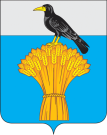  АДМИНИСТРАЦИЯ   МУНИЦИПАЛЬНОГО ОБРАЗОВАНИЯ ГРАЧЕВСКИЙ  РАЙОН ОРЕНБУРГСКОЙ ОБЛАСТИП О С Т А Н О В Л Е Н И ЕОтветственный исполнитель программыадминистрация Грачевского района (отдел экономики администрации Грачевского района)Соисполнители программыотсутствуютУчастники программыотсутствуютПодпрограммы программыПриоритетные проекты (программы), реализуемые в рамках программы«Повышение эффективности муниципального управления социально-экономическим развитием Грачевского района»«Развитие инвестиционной деятельности в Грачевском районе»;«Развитие малого и среднего предпринимательства в Грачевском районе»;«Развитие торговли в Грачевском районе».Малое и среднее предпринимательство и поддержка индивидуальной предпринимательской инициативыЦель программысоздание условий для обеспечения устойчивого роста экономики и повышения эффективности муниципального управления в Грачевском районеЗадачи программыповышение эффективности муниципального управления социально-экономическим развитием Грачевского района;                                              формирование благоприятного инвестиционного климата в  районе,   увеличение   притока  инвестиционных средств;содействие развитию малого и среднего предпринимательства в Грачевском районе;развитие торговли на территории Грачевского района с целью наиболее полного удовлетворения потребностей населения в товарах и услугах торговли.Показатели (индикаторы) программы- количество многофункциональных центров (далее – МФЦ) осуществляющих предоставление государственных и муниципальных услуг в Грачевском районе;   - объем инвестиций в основной капитал(за исключением бюджетных средств);- доля среднесписочной численности работников (без внешних совместителей), занятых у субъектов малого и среднего предпринимательства, в общей численности занятого населения;- индекс физического объема оборота розничной торговли.Сроки и этапы реализации Программы2019 - 2024 годыОбъемы бюджетных ассигнований  Программыобщий объем бюджетных ассигнований         на реализацию Программы составляет  13036,4 тыс. рублей, в том числе по годам:2019 год – 2724,9 тыс. рублей;2020 год – 2058,3 тыс. рублей;2021 год – 2063,3 тыс. рублей;2022 год – 2063,3 тыс. рублей;2023 год – 2063,3 тыс. рублей;2024 год – 2063,3 тыс. рублей.Ожидаемые результаты реализации Программы в количественном выражении:- достижение значения показателя    объем инвестиций в основной капитал (за исключением бюджетных средств) до 74,1млн. рублей в 2024 году; -достижение значения показателя доля среднесписочной численности работников (без внешних совместителей), занятых у субъектов малого и среднего предпринимательства, в общей численности занятого населения 24,237 процентов в 2024 году;- достижение значения индекса физического объема оборота розничной торговли 102,7% в 2024 году;в качественном выражении:- повышение эффективности муниципального управления;- снижение административных барьеров;- повышение инвестиционной привлекательности Грачевского района, в том числе за счет продвижения позитивного имиджа Грачевского района;- устойчивое развитие малого и среднего предпринимательства на территории Грачевского района.№   п/пНаименование показателя  (индикатора)Характеристика показателя (индикатора)Единица измеренияЗначения показателейЗначения показателейЗначения показателейЗначения показателейЗначения показателейЗначения показателейЗначения показателей№   п/пНаименование показателя  (индикатора)Характеристика показателя (индикатора)Единица измерения2019 год2020 год2021 год2022 год2023 год2023 год2024 год123456789910Муниципальная  программа «Экономическое развитие Грачевского районаМуниципальная  программа «Экономическое развитие Грачевского районаМуниципальная  программа «Экономическое развитие Грачевского районаМуниципальная  программа «Экономическое развитие Грачевского районаМуниципальная  программа «Экономическое развитие Грачевского районаМуниципальная  программа «Экономическое развитие Грачевского районаМуниципальная  программа «Экономическое развитие Грачевского районаМуниципальная  программа «Экономическое развитие Грачевского районаМуниципальная  программа «Экономическое развитие Грачевского районаМуниципальная  программа «Экономическое развитие Грачевского районаМуниципальная  программа «Экономическое развитие Грачевского района1.Показатель(индикатор) 1    Количество многофункциональных центров (далее МФЦ) осуществляющих предоставление государственных и муниципальных услуг в Грачевском районемуниципальная программаединиц11111112.Показатель(индикатор) 2Объем инвестиций в основной капитал (за исключением бюджетных средств)муниципальная программамлн. рублей58,160,763,666,870,370,374,13.Показатель(индикатор) 3    Доля среднесписочной численности работников (без внешних совместителей), занятых у субъектов малого и среднего предпринимательства, в общей численности занятого населениямуниципальная программапроцентов23,59223,60423,62123,64223,87823,87824,2374.Показатель(индикатор) 4Индекс физического объема оборота розничной торговлимуниципальная программапроцентов к предыдущему году102,0102,5102,4102,5102,6102,6102,7Подпрограмма 1 «Повышение эффективности муниципального управления социально-экономическим развитием Грачевского района» Подпрограмма 1 «Повышение эффективности муниципального управления социально-экономическим развитием Грачевского района» Подпрограмма 1 «Повышение эффективности муниципального управления социально-экономическим развитием Грачевского района» Подпрограмма 1 «Повышение эффективности муниципального управления социально-экономическим развитием Грачевского района» Подпрограмма 1 «Повышение эффективности муниципального управления социально-экономическим развитием Грачевского района» Подпрограмма 1 «Повышение эффективности муниципального управления социально-экономическим развитием Грачевского района» Подпрограмма 1 «Повышение эффективности муниципального управления социально-экономическим развитием Грачевского района» Подпрограмма 1 «Повышение эффективности муниципального управления социально-экономическим развитием Грачевского района» Подпрограмма 1 «Повышение эффективности муниципального управления социально-экономическим развитием Грачевского района» Подпрограмма 1 «Повышение эффективности муниципального управления социально-экономическим развитием Грачевского района» Подпрограмма 1 «Повышение эффективности муниципального управления социально-экономическим развитием Грачевского района» 1.1Показатель (индикатор) 1:Среднее время ожидания в очереди при обращении заявителя в МФЦосновное мероприятиеминут151515151515151.2Показатель (индикатор) 2:Обоснованные жалобы от получателей государственных и муниципальных услуг на базе многофункционального центра предоставления государственных и муниципальных услугосновное мероприятиеединиц0000000Подпрограмма 2 «Развитие инвестиционной деятельности в Грачевском районе» Подпрограмма 2 «Развитие инвестиционной деятельности в Грачевском районе» Подпрограмма 2 «Развитие инвестиционной деятельности в Грачевском районе» Подпрограмма 2 «Развитие инвестиционной деятельности в Грачевском районе» Подпрограмма 2 «Развитие инвестиционной деятельности в Грачевском районе» Подпрограмма 2 «Развитие инвестиционной деятельности в Грачевском районе» Подпрограмма 2 «Развитие инвестиционной деятельности в Грачевском районе» Подпрограмма 2 «Развитие инвестиционной деятельности в Грачевском районе» Подпрограмма 2 «Развитие инвестиционной деятельности в Грачевском районе» Подпрограмма 2 «Развитие инвестиционной деятельности в Грачевском районе» Подпрограмма 2 «Развитие инвестиционной деятельности в Грачевском районе» 2.1Показатель (индикатор) 1Объем инвестиций в основной капитал в расчете на 1 жителяосновное мероприятиетыс. руб.7,114,25,65,96,36,76,7Подпрограмма 3 «Развитие малого и среднего предпринимательства в Грачевском районе» Подпрограмма 3 «Развитие малого и среднего предпринимательства в Грачевском районе» Подпрограмма 3 «Развитие малого и среднего предпринимательства в Грачевском районе» Подпрограмма 3 «Развитие малого и среднего предпринимательства в Грачевском районе» Подпрограмма 3 «Развитие малого и среднего предпринимательства в Грачевском районе» Подпрограмма 3 «Развитие малого и среднего предпринимательства в Грачевском районе» Подпрограмма 3 «Развитие малого и среднего предпринимательства в Грачевском районе» Подпрограмма 3 «Развитие малого и среднего предпринимательства в Грачевском районе» Подпрограмма 3 «Развитие малого и среднего предпринимательства в Грачевском районе» Подпрограмма 3 «Развитие малого и среднего предпринимательства в Грачевском районе» Подпрограмма 3 «Развитие малого и среднего предпринимательства в Грачевском районе» 3.1.Показатель (индикатор) 1     Количество субъектов малого и среднего предпринимательства (включая индивидуальных предпринимателей) в расчете на 10 тыс. человек населенияприоритетный проектединиц259,1260,0261,7263,5265,2267,0267,03.2Показатель (индикатор) 2Доля субъектов малого и среднего предпринимательства, получивших консультационную поддержку, в общем количестве субъектов малого и среднего предпринимательстваприоритетный проектпроцентов5,56,06,57,07,58,08,03.3Показатель (индикатор) 3Доля субъектов малого и среднего предпринимательства, сотрудники которых участвовали в мероприятиях по обучению (в том числе семинаров, тренингов), в общем количестве субъектов малого и среднего предпринимательстваприоритетный проектпроцентов5,56,06,57,07,58,08,03.4Показатель (индикатор) 4Количество субъектов малого и среднего предпринимательства, которым предоставлены субсидии на возмещение части затрат, связанных с арендой площадей, объектов для размещения приоритетных для муниципального образования направлений деятельностиприоритетный проектединиц11111113.5Показатель (индикатор) 5Количество проведенных публичных мероприятий по вопросам предпринимательства: семинаров, совещаний, конференций, «круглых столов», конкурсов, «горячих линий», мероприятий, посвященных празднованию профессиональных праздников субъектов МСП.основное мероприятиеединиц3333333Подпрограмма 4 «Развитие торговли в Грачевском районе» Подпрограмма 4 «Развитие торговли в Грачевском районе» Подпрограмма 4 «Развитие торговли в Грачевском районе» Подпрограмма 4 «Развитие торговли в Грачевском районе» Подпрограмма 4 «Развитие торговли в Грачевском районе» Подпрограмма 4 «Развитие торговли в Грачевском районе» Подпрограмма 4 «Развитие торговли в Грачевском районе» Подпрограмма 4 «Развитие торговли в Грачевском районе» Подпрограмма 4 «Развитие торговли в Грачевском районе» Подпрограмма 4 «Развитие торговли в Грачевском районе» Подпрограмма 4 «Развитие торговли в Грачевском районе» 4.1Показатель (индикатор) 1Доля внесенных вторговый реестрторговых объектов от запланированногоколичества торговых объектовобластная субсидияпроцентов959595959595954.2Показатель (индикатор) 2Количество объектов ярмарочной, нестационарной и мобильной торговлиосновное мероприятиеединиц272727272727274.3Показатель (индикатор) 3Количество отдаленных, труднодоступных и малонаселенных пунктов Грачевского района, а также населенных пунктов, в которых отсутствуют торговые объекты, в которые осуществлена доставка социально значимых товаров с возмещением стоимости ГСМосновное мероприятие единиц88888994.4Показатель (индикатор) 4Количество публикаций о проведенном мониторинге состояния развития торговой отрасли, обеспеченности населения площадью торговых объектов, размещенных на официальном сайте администрации муниципального образования Грачевский район в информационно-телекоммуникационной сети «Интернет»основное мероприятиеединиц2222222№ п/пНомер и наименование основного мероприятияНомер и наименование основного мероприятияОтветственный исполнительСрокСрокОжидаемый непосредственный результат (краткое описание)Последствия нереализации основного мероприятияСвязь с показателями муниципальной программы (подпрограммы) <*>№ п/пНомер и наименование основного мероприятияНомер и наименование основного мероприятияОтветственный исполнительначала реализацииокончания реализацииОжидаемый непосредственный результат (краткое описание)Последствия нереализации основного мероприятияСвязь с показателями муниципальной программы (подпрограммы) <*>Подпрограмма 1. «Повышение эффективности муниципального управления социально-экономическим развитием Грачевского района Подпрограмма 1. «Повышение эффективности муниципального управления социально-экономическим развитием Грачевского района Подпрограмма 1. «Повышение эффективности муниципального управления социально-экономическим развитием Грачевского района Подпрограмма 1. «Повышение эффективности муниципального управления социально-экономическим развитием Грачевского района Подпрограмма 1. «Повышение эффективности муниципального управления социально-экономическим развитием Грачевского района Подпрограмма 1. «Повышение эффективности муниципального управления социально-экономическим развитием Грачевского района Подпрограмма 1. «Повышение эффективности муниципального управления социально-экономическим развитием Грачевского района Подпрограмма 1. «Повышение эффективности муниципального управления социально-экономическим развитием Грачевского района Подпрограмма 1. «Повышение эффективности муниципального управления социально-экономическим развитием Грачевского района 1.Основное мероприятие 1.1: Организация предоставления государственных и муниципальных услуг в многофункциональном центре предоставления государственных и муниципальных услугОсновное мероприятие 1.1: Организация предоставления государственных и муниципальных услуг в многофункциональном центре предоставления государственных и муниципальных услугадминистрация Грачевского района (отдел экономики администрации Грачевского района)2019 год2024 годПредоставление государственных и муниципальных услуг МБУ «МФЦ» по принципу «одного окна»Снижение качества либо неоказание государственных и муниципальных услуг МБУ «МФЦ»Среднее время ожидания в очереди при обращении заявителя в МФЦ;Обоснованные жалобы от получателей государственных и муниципальных услуг на базе многофункционального центра предоставления государственных и муниципальных услугПодпрограмма 2 «Развитие инвестиционной деятельности в Грачевском районе» Подпрограмма 2 «Развитие инвестиционной деятельности в Грачевском районе» Подпрограмма 2 «Развитие инвестиционной деятельности в Грачевском районе» Подпрограмма 2 «Развитие инвестиционной деятельности в Грачевском районе» Подпрограмма 2 «Развитие инвестиционной деятельности в Грачевском районе» Подпрограмма 2 «Развитие инвестиционной деятельности в Грачевском районе» Подпрограмма 2 «Развитие инвестиционной деятельности в Грачевском районе» Подпрограмма 2 «Развитие инвестиционной деятельности в Грачевском районе» Подпрограмма 2 «Развитие инвестиционной деятельности в Грачевском районе» 2.12.1Основное мероприятие 2.1:Проведение мероприятий, направленных на обеспечение благоприятного инвестиционного климата Грачевского районаадминистрация Грачевского района (отдел экономики администрации Грачевского района)2019 год2024 годповышение инвестиционной активности предприятий и организаций района;создание благоприятного инвестиционного климатаснижение инвестиционной активности предприятий и организаций; ухудшение инвестиционного климатаОбъем инвестиций в основной капитал в расчете на 1 жителяПодпрограмма 3 «Развитие малого и среднего предпринимательства в Грачевском районе» Подпрограмма 3 «Развитие малого и среднего предпринимательства в Грачевском районе» Подпрограмма 3 «Развитие малого и среднего предпринимательства в Грачевском районе» Подпрограмма 3 «Развитие малого и среднего предпринимательства в Грачевском районе» Подпрограмма 3 «Развитие малого и среднего предпринимательства в Грачевском районе» Подпрограмма 3 «Развитие малого и среднего предпринимательства в Грачевском районе» Подпрограмма 3 «Развитие малого и среднего предпринимательства в Грачевском районе» Подпрограмма 3 «Развитие малого и среднего предпринимательства в Грачевском районе» Подпрограмма 3 «Развитие малого и среднего предпринимательства в Грачевском районе» 1Приоритетный проект «Малое и среднее предпринимательство и поддержка индивидуальной предпринимательской инициативы»Приоритетный проект «Малое и среднее предпринимательство и поддержка индивидуальной предпринимательской инициативы»администрация Грачевского района (отдел экономики администрации Грачевского района)2019 год2024 годинформирование населения и предпринимательского сообщества о государственном регулировании МСП, механизмах государственной, муниципальной поддержки и общественного содействия развитию МСП, о политике органа местного самоуправления в области развития МСП;проведение анализа финансовых, экономических, социальных и иных показателей развития МСП и эффективности применения мер по его развитию, прогноз развития МСП,популяризация идеи предпринимательства, в том числе социального, создание позитивного отношения к предпринимательской деятельности;системное вовлечение молодежи в предпринимательскую деятельность, ее информирование о потенциальных возможностях развития, сопровождение и поддержка молодых предпринимателей;оказание консультационных услуг;расширение имущественной поддержки субъектов МСП,улучшение условий ведения предпринимательской деятельности; развитие приоритетных для муниципального образования направлений деятельности  отсутствие внимания общественности к острым проблемам малого бизнеса; снижение социальной и общественной значимости предпринимательской деятельности; отсутствие внимания предпринимателей к активному участию в реализации проектов и программ, направленных на развитие предпринимательства; отсутствие анализа, оценки состояния и прогноза развития МСП, снижение информационного обеспечения субъектов МСП,снижение привлекательности предпринимательской деятельности и социального предпринимательства, отсутствие позитивного общественного мнения о сфере МСП;отсутствие консультационной помощи субъектам МСП;снижение предпринимательской активности в молодежной среде; отсутствие доступа субъектов МСП к мерам имущественной поддержки,повышение стоимости аренды площадей для субъектов МСП;снижение возможностей развития бизнесаКоличество субъектов малого и среднего предпринимательства (включая индивидуальных предпринимателей) в расчете на 10 тыс. человек населенияДоля субъектов малого и среднего предпринимательства, получивших консультационную поддержку, в общем количестве субъектов малого и среднего предпринимательстваДоля субъектов малого и среднего предпринимательства, сотрудники которых участвовали в мероприятиях по обучению (в том числе семинаров, тренингов), в общем количестве субъектов малого и среднего предпринимательства Количество субъектов малого и среднего предпринимательства, которым предоставлены субсидии на возмещение части затрат, связанных с арендой площадей, объектов для размещения приоритетных для муниципального образования направлений деятельности2Основное мероприятие 3.1:Организация проведения публичных мероприятий по вопросам предпринимательства: семинаров, совещаний, конференций, «круглых столов», конкурсов, «горячих линий», мероприятий, посвященных празднованию профессиональных праздников субъектов МСП.Основное мероприятие 3.1:Организация проведения публичных мероприятий по вопросам предпринимательства: семинаров, совещаний, конференций, «круглых столов», конкурсов, «горячих линий», мероприятий, посвященных празднованию профессиональных праздников субъектов МСП.администрация Грачевского района (отдел экономики администрации Грачевского района)2019 год2024 годобмен опытом, расширение применения прогрессивных технологий поддержки малого бизнеса, показ достижений субъектов МСП, укрепление экономических, научных и торгово-производственных связей между субъектами МСП; выработка перспективных направлений в развитии предпринимательства, расширение образовательной поддержки субъектов МСПснижение возможностей развития деловых связей; невозможность качественной разработки предложений по повышению эффективности мер поддержки МСП; невысокое качество предпринимательской средыКоличество проведенных публичных мероприятий по вопросам предпринимательства: семинаров, совещаний, конференций, «круглых столов», конкурсов, «горячих линий», мероприятий, посвященных празднованию профессиональных праздников субъектов МСППодпрограмма 4 «Развитие торговли в Грачевском районе» Подпрограмма 4 «Развитие торговли в Грачевском районе» Подпрограмма 4 «Развитие торговли в Грачевском районе» Подпрограмма 4 «Развитие торговли в Грачевском районе» Подпрограмма 4 «Развитие торговли в Грачевском районе» Подпрограмма 4 «Развитие торговли в Грачевском районе» Подпрограмма 4 «Развитие торговли в Грачевском районе» Подпрограмма 4 «Развитие торговли в Грачевском районе» Подпрограмма 4 «Развитие торговли в Грачевском районе» 1Основное мероприятие 4.1:Формирование и ведение торгового реестра Оренбургской области на территории Грачевского районаОсновное мероприятие 4.1:Формирование и ведение торгового реестра Оренбургской области на территории Грачевского районаадминистрация Грачевского района (отдел экономики администрации Грачевского района)2019 год2024 годсоздание базы данных о хозяйствующих субъектах и принадлежащих им торговых объектах с целью получения информации для прогнозирования и решения стратегических задач по развитию торговой отрасли в Грачевском районенеисполнение требований Федерального закона от 28.12.2009 года № 381-ФЗ «Об основах государственного регулирования торговой деятельности в Российской Федерации»; отсутствие возможности создания единой базы данных хозяйствующих субъектов и торговых объектовДоля внесенных вторговый реестрторговых объектов от запланированногоколичества торговых объектов2Основное мероприятие 4.2:Развитие сельской торговлиОсновное мероприятие 4.2:Развитие сельской торговли администрация Грачевского района (отдел экономики администрации Грачевского района)2019 год2024 годразвитие многоформатной торговли;предоставление возможности реализации продукции местных товаропроизводителей, крестьянских (фермерских) хозяйств,  обеспечение экономической и  физической доступности товаров на потребительском рынке районаснижение уровня торгового обслуживания;отсутствие условий для реализации продукции местных товаропроизводителей, крестьянских (фермерских) хозяйств;снижение экономической и физической доступности товаров для населенияКоличество объектов ярмарочной, нестационарной и мобильной торговли3Основное мероприятие 4.3:Предоставление субсидий юридическим лицам и индивидуальным предпринимателям на возмещение стоимости горюче-смазочных материалов при доставке автомобильным транспортом социально значимых товаров в отдаленные, труднодоступные и малонаселенные пункты Грачевского района, а также населенные пункты, в которых отсутствуют торговые объектыОсновное мероприятие 4.3:Предоставление субсидий юридическим лицам и индивидуальным предпринимателям на возмещение стоимости горюче-смазочных материалов при доставке автомобильным транспортом социально значимых товаров в отдаленные, труднодоступные и малонаселенные пункты Грачевского района, а также населенные пункты, в которых отсутствуют торговые объектыадминистрация Грачевского района (отдел экономики администрации Грачевского района)2019 год2024 годстимулирование развития торговли в отдаленных, труднодоступных и малонаселенных пунктах Грачевского района, а также населенных пунктах,  в которых отсутствуют торговые объекты; наиболее полное удовлетворение потребностей населения отдаленных, труднодоступных и малонаселенных пунктов, а также населенных пунктов, в которых отсутствуют торговые объекты в социально значимых товарахухудшение организации торгового обслуживания и качества жизни жителей отдаленных, труднодоступных и малонаселенных пунктов Грачевского района, а также населенных пунктов, в которых отсутствуют торговые объектыКоличество отдаленных, труднодоступных и малонаселенных пунктов Грачевского района, а также населенных пунктов, в которых отсутствуют торговые объекты, в которые осуществлена доставка социально значимых товаров с возмещением стоимости ГСМ4Основное мероприятие 4.4:Проведение мониторинга состояния развития торговой отрасли, обеспеченности населения Грачевского района площадью торговых объектов. Основное мероприятие 4.4:Проведение мониторинга состояния развития торговой отрасли, обеспеченности населения Грачевского района площадью торговых объектов. администрация Грачевского района (отдел экономики администрации Грачевского района)2019 год2024 годразработка и принятие муниципальных программ (подпрограмм) развития торговли, утверждение схем размещения нестационарных торговых объектовневозможность осуществления анализа и оценки состояния потребительского рынка района, разработки прогноза его развития на перспективуКоличество публикаций о проведенном мониторинге состояния развития торговой отрасли, обеспеченности населения площадью торговых объектов, размещенных на официальном сайте администрации муниципального образования Грачевский район в информационно-телекоммуникационной сети «Интернет»№ п/пСтатусНаименование муниципальной программы, подпрограммы, основного мероприятияИсточник финансированияКод бюджетной классификацииКод бюджетной классификацииКод бюджетной классификацииОбъем бюджетных ассигнованийОбъем бюджетных ассигнованийОбъем бюджетных ассигнованийОбъем бюджетных ассигнованийОбъем бюджетных ассигнованийОбъем бюджетных ассигнований№ п/пСтатусНаименование муниципальной программы, подпрограммы, основного мероприятияИсточник финансированияГРБСРзПрЦСР201920202021202220232024123456789101112131.Муниципальная программа«Экономическое развитие Грачевского района» всего, в том числе:ХХХ2724,92058,32063,32063,32063,32063,31.Муниципальная программа«Экономическое развитие Грачевского района» Федеральный бюджет-ХХ1.Муниципальная программа«Экономическое развитие Грачевского района» Областной бюджет111ХХ3,23,33,33,33,33,31.Муниципальная программа«Экономическое развитие Грачевского района» Местный бюджет111ХХ2721,72055,02060,02060,02060,02060,01.1.Подпрограмма 1«Повышение эффективности муниципального управления социально-экономическим развитием Грачевского района» всего, в том числе:ХХХ2486,62000,02000,02000,02000,02000,01.1.Подпрограмма 1«Повышение эффективности муниципального управления социально-экономическим развитием Грачевского района» Федеральный бюджет-ХХ1.1.Подпрограмма 1«Повышение эффективности муниципального управления социально-экономическим развитием Грачевского района» Областной бюджет-ХХ1.1.Подпрограмма 1«Повышение эффективности муниципального управления социально-экономическим развитием Грачевского района» Местный бюджет111ХХ2486,62000,02000,02000,02000,02000,01.1.1.Основное мероприятие 1.1Организация предоставления государственных и муниципальных услуг в многофункциональном центре предоставления государственных и муниципальных услугвсего, в том числе:ХХХ2486,62000,02000,02000,02000,02000,01.1.1.Основное мероприятие 1.1Организация предоставления государственных и муниципальных услуг в многофункциональном центре предоставления государственных и муниципальных услугФедеральный бюджет---1.1.1.Основное мероприятие 1.1Организация предоставления государственных и муниципальных услуг в многофункциональном центре предоставления государственных и муниципальных услугОбластной бюджет---1.1.1.Основное мероприятие 1.1Организация предоставления государственных и муниципальных услуг в многофункциональном центре предоставления государственных и муниципальных услугМестный бюджет11104.1203101200102486,62000,02000,02000,02000,02000,01.2.Подпрограмма 2«Развитие инвестиционной деятельности в Грачевском районе» всего, в том числе:ХХХ0000001.2.Подпрограмма 2«Развитие инвестиционной деятельности в Грачевском районе» Федеральный бюджет-ХХ1.2.Подпрограмма 2«Развитие инвестиционной деятельности в Грачевском районе» Областной бюджет-ХХ1.2.Подпрограмма 2«Развитие инвестиционной деятельности в Грачевском районе» Местный бюджет111ХХ0000001.2.1.Основное мероприятие2.1Проведение мероприятий, направленных на обеспечение благоприятного инвестиционного климата Грачевского районавсего, в том числе:ХХХ0000001.2.1.Основное мероприятие2.1Проведение мероприятий, направленных на обеспечение благоприятного инвестиционного климата Грачевского районаФедеральный бюджет---1.2.1.Основное мероприятие2.1Проведение мероприятий, направленных на обеспечение благоприятного инвестиционного климата Грачевского районаОбластной бюджет---1.2.1.Основное мероприятие2.1Проведение мероприятий, направленных на обеспечение благоприятного инвестиционного климата Грачевского районаМестный бюджет11104.1203202011310000001.3Подпрограмма 3«Развитие малого и среднего предпринимательства в Грачевском районе» всего, в том числе:ХХХ60,050,050,050,050,050,01.3Подпрограмма 3«Развитие малого и среднего предпринимательства в Грачевском районе» Федеральный бюджет-ХХ1.3Подпрограмма 3«Развитие малого и среднего предпринимательства в Грачевском районе» Областной бюджет-ХХ1.3Подпрограмма 3«Развитие малого и среднего предпринимательства в Грачевском районе» Местный бюджет111ХХ60,050,050,050,050,050,01.3.1Приоритетный проектМалое и среднее предпринимательство и поддержка индивидуальной предпринимательской инициативывсего, в том числе:ХХХ50,050,050,050,050,050,01.3.1Приоритетный проектМалое и среднее предпринимательство и поддержка индивидуальной предпринимательской инициативыФедеральный бюджет---1.3.1Приоритетный проектМалое и среднее предпринимательство и поддержка индивидуальной предпринимательской инициативыОбластной бюджет---1.3.1Приоритетный проектМалое и среднее предпринимательство и поддержка индивидуальной предпринимательской инициативыМестный бюджет11104.12033П30103050,050,050,050,050,050,01.3.2Основное мероприятие 3.1Организация проведения публичных мероприятий по вопросам предпринимательства: семинаров, совещаний, конференций, «круглых столов», конкурсов, «горячих линий», мероприятий, посвященных празднованию профессиональных праздников субъектов МСПвсего, в том числе:ХХХ10,0000001.3.2Основное мероприятие 3.1Организация проведения публичных мероприятий по вопросам предпринимательства: семинаров, совещаний, конференций, «круглых столов», конкурсов, «горячих линий», мероприятий, посвященных празднованию профессиональных праздников субъектов МСПФедеральный бюджет---1.3.2Основное мероприятие 3.1Организация проведения публичных мероприятий по вопросам предпринимательства: семинаров, совещаний, конференций, «круглых столов», конкурсов, «горячих линий», мероприятий, посвященных празднованию профессиональных праздников субъектов МСПОбластной бюджет---1.3.2Основное мероприятие 3.1Организация проведения публичных мероприятий по вопросам предпринимательства: семинаров, совещаний, конференций, «круглых столов», конкурсов, «горячих линий», мероприятий, посвященных празднованию профессиональных праздников субъектов МСПМестный бюджет11104.12033010104010,0000001.4Подпрограмма 4«Развитие торговли в Грачевском районе» всего, в том числе:ХХХ178,38,313,313,313,313,31.4Подпрограмма 4«Развитие торговли в Грачевском районе» Федеральный бюджет---1.4Подпрограмма 4«Развитие торговли в Грачевском районе» Областной бюджет111ХХ3,23,33,33,33,33,31.4Подпрограмма 4«Развитие торговли в Грачевском районе» Местный бюджет111ХХ175,15,010,010,010,010,01.4.1Основное мероприятие 4.1Формирование и ведение торгового реестра Оренбургской области на территории Грачевского районавсего, в том числе:ХХХ3,23,33,33,33,33,31.4.1Основное мероприятие 4.1Формирование и ведение торгового реестра Оренбургской области на территории Грачевского районаФедеральный бюджет---1.4.1Основное мероприятие 4.1Формирование и ведение торгового реестра Оренбургской области на территории Грачевского районаОбластной бюджет11101.1303402809523,23,33,33,33,33,31.4.1Основное мероприятие 4.1Формирование и ведение торгового реестра Оренбургской области на территории Грачевского районаМестный бюджет---1.4.2Основное мероприятие 4.3Предоставление субсидий юридическим лицам и индивидуальным предпринимателям на возмещение стоимости горюче-смазочных материалов при доставке автомобильным транспортом социально значимых товаров в отдаленные, труднодоступные и малонаселенные пункты Грачевского района, а также населенные пункты, в которых отсутствуют торговые объектывсего, в том числе:ХХХ175,15,010,010,010,010,01.4.2Основное мероприятие 4.3Предоставление субсидий юридическим лицам и индивидуальным предпринимателям на возмещение стоимости горюче-смазочных материалов при доставке автомобильным транспортом социально значимых товаров в отдаленные, труднодоступные и малонаселенные пункты Грачевского района, а также населенные пункты, в которых отсутствуют торговые объектыФедеральный бюджет---1.4.2Основное мероприятие 4.3Предоставление субсидий юридическим лицам и индивидуальным предпринимателям на возмещение стоимости горюче-смазочных материалов при доставке автомобильным транспортом социально значимых товаров в отдаленные, труднодоступные и малонаселенные пункты Грачевского района, а также населенные пункты, в которых отсутствуют торговые объектыОбластной бюджет---1.4.2Основное мероприятие 4.3Предоставление субсидий юридическим лицам и индивидуальным предпринимателям на возмещение стоимости горюче-смазочных материалов при доставке автомобильным транспортом социально значимых товаров в отдаленные, труднодоступные и малонаселенные пункты Грачевского района, а также населенные пункты, в которых отсутствуют торговые объектыМестный бюджет11104.1203401010502,85,010,010,010,010,01.4.2Основное мероприятие 4.3Предоставление субсидий юридическим лицам и индивидуальным предпринимателям на возмещение стоимости горюче-смазочных материалов при доставке автомобильным транспортом социально значимых товаров в отдаленные, труднодоступные и малонаселенные пункты Грачевского района, а также населенные пункты, в которых отсутствуют торговые объектыОбластной бюджет11104.1203401S0610155,1000001.4.2Предоставление субсидий юридическим лицам и индивидуальным предпринимателям на возмещение стоимости горюче-смазочных материалов при доставке автомобильным транспортом социально значимых товаров в отдаленные, труднодоступные и малонаселенные пункты Грачевского района, а также населенные пункты, в которых отсутствуют торговые объектыМестный бюджет11104.1203401S061017,200000№ п/пНаименованиеФамилия имя отчество, наименование должности лица, ответственного за реализацию основного мероприятия (достижение показателя (индикатора), наступление контрольного события)Единица измеренияПлановое значение показателя (индикатора)Дата наступления контрольного событияСвязь со значением оценки рисков1234567Муниципальная программа «Экономическое развитие Грачевского района» ХХХХХПодпрограмма «Повышение эффективности муниципального управления социально-экономическим развитием Грачевского района ХХХХХОсновное мероприятие 1.1:«Организация предоставления государственных и муниципальных услуг в многофункциональном центре предоставления государственных и муниципальных услуг»Заместитель главы администрации района по экономическому развитию, начальник отдела экономики – Сигидаев Ю.П.ХХХХПоказатель (индикатор) 1Обоснованные жалобы от получателей государственных и муниципальных услуг на базе многофункционального центра предоставления государственных и муниципальных услугЗаместитель главы администрации района по экономическому развитию, начальник отдела экономики – Сигидаев Ю.П.единиц0ХТехнические неисправности;Непредсказуемость изменений федерального и областного законодательства;Кадровые перестановки.Контрольное событие:Отчет о наличии (отсутствии) жалоб получателей услугЗаместитель главы администрации района по экономическому развитию, начальник отдела экономики – Сигидаев Ю.П.ХХЕжеквартально до 10 числа, следующего за отчетнымТехнические неисправности.Показатель (индикатор) 2Среднее время ожидания в очереди при обращении заявителя в МФЦЗаместитель главы администрации района по экономическому развитию, начальник отдела экономики – Сигидаев Ю.П.минут15ХВозникновение технических неисправностей;Контрольное событие :Мониторинг информации в системе «Электронная очередь» о среднем времени ожидания в очереди заявителем обратившегося в МФЦ за услугойЗаместитель главы администрации района по экономическому развитию, начальник отдела экономики – Сигидаев Ю.П.ХХЕжеквартально до 20 числа, следующего за отчетнымВозникновение технических неисправностей;Подпрограмма 2 «Развитие инвестиционной деятельности в Грачевском районе» ХХХХХОсновное мероприятие 2.1:Проведение мероприятий, направленных на обеспечение благоприятного инвестиционного климата Грачевского районаЗаместитель главы администрации района по экономическому развитию, начальник отдела экономики – Сигидаев Ю.П.ХХХХПоказатель (индикатор)1 Объем инвестиций в основной капитал в расчете на 1 жителяЗаместитель главы администрации района по экономическому развитию, начальник отдела экономики –Сигидаев Ю.П.тысяч рублей7,1Хнестабильность финансовой, экономической ситуации в районе и областиКонтрольное событие 1Участие в  международном форуме «Оренбуржье сердце Евразии»Заместитель главы администрации района по экономическому развитию, начальник отдела экономики –Сигидаев Ю.П.ХХНоябрь  2019недостаточное финансирование мероприятияВозникновение технических неисправностейПодпрограмма 3 «Развитие малого и среднего предпринимательства в Грачевском районе» ХХХХХПриоритетный проект «Малое и среднее предпринимательство и поддержка индивидуальной предпринимательской инициативы»Заместитель главы администрации района по экономическому развитию, начальник отдела экономики – Сигидаев Ю.П.ХХХХПоказатель (индикатор) 1     Количество субъектов малого и среднего предпринимательства в расчете на 10 тыс. человек населенияЗаместитель главы администрации района по экономическому развитию, начальник отдела экономики – Сигидаев Ю.П.единиц259,1ХНестабильность финансовой, экономической ситуации в районе и областиКонтрольное событие 1Размещение информационных материалов для субъектов малого и среднего предпринимательства на официальном сайте администрации муниципального образования Грачевский район Оренбургской областиЗаместитель главы администрации района по экономическому развитию, начальник отдела экономики – Сигидаев Ю.П.ХХ31.12.2019Возникновение технических неисправностейПоказатель (индикатор) 2Доля субъектов малого и среднего предпринимательства, получивших консультационную поддержку, в общем количестве субъектов малого и среднего предпринимательстваЗаместитель главы администрации района по экономическому развитию, начальник отдела экономики – Сигидаев Ю.П.процентов5,5ХОтсутствие заявителей (субъектов МСП) на получение консультацийКонтрольное событие 1 Ведение реестра оказанных консультационных услугЗаместитель главы администрации района по экономическому развитию, начальник отдела экономики – Сигидаев Ю.П.ХХ31.12.2019Отсутствие заявителей (субъектов МСП) на получение консультацийПоказатель (индикатор) 3Доля субъектов малого и среднего предпринимательства, сотрудники которых участвовали в мероприятиях по обучению (в том числе семинаров, тренингов), в общем количестве субъектов малого и среднего предпринимательстваЗаместитель главы администрации района по экономическому развитию, начальник отдела экономики – Сигидаев Ю.П.процентов5,5ХВозникновение технических неисправностей, нежелание субъектов МСП участвовать в мероприятиях по обучениюКонтрольное событие 1 Информирование субъектов малого и среднего предпринимательства о проведении мероприятий по обучениюЗаместитель главы администрации района по экономическому развитию, начальник отдела экономики – Сигидаев Ю.П.ХХ31.12.2019Возникновение технических неисправностейПоказатель (индикатор) 4Количество субъектов малого и среднего предпринимательства, которым предоставлены субсидии на возмещение части затрат, связанных с арендой площадей, объектов для размещения приоритетных для муниципального образования направлений деятельностиЗаместитель главы администрации района по экономическому развитию, начальник отдела экономики – Сигидаев Ю.П.единиц1ХОтсутствие  бюджетных ассигнований на реализацию мероприятия Отсутствие победителей конкурсного отбора на предоставление субсидийКонтрольное событие 1 Размещение информационного сообщения о проведении конкурсного отбора субъектов МСП на предоставление субсидийна возмещение части затрат, связанных с арендой площадей, объектов для размещения приоритетных для муниципального образования направлений деятельности на официальном сайте администрации муниципального образования Грачевский район Оренбургской областиЗаместитель главы администрации района по экономическому развитию, начальник отдела экономики – Сигидаев Ю.П.ХХ1-3 квартал 2019Отсутствие  бюджетных ассигнований на реализацию мероприятия Длительность процедуры согласования документовВозможные изменения федерального, регионального и муниципального законодательстваВозникновение технических неисправностейОсновное мероприятие 3.1:Организация проведения публичных мероприятий по вопросам предпринимательства: семинаров, совещаний, конференций, «круглых столов», конкурсов, «горячих линий», мероприятий, посвященных празднованию профессиональных праздников субъектов МСПЗаместитель главы администрации района по экономическому развитию, начальник отдела экономики – Сигидаев Ю.П.ХХХХПоказатель (индикатор) 5Количество проведенных публичных мероприятий по вопросам предпринимательства: семинаров, совещаний, конференций, «круглых столов», конкурсов, «горячих линий», мероприятий, посвященных празднованию профессиональных праздников субъектов МСПЗаместитель главы администрации района по экономическому развитию, начальник отдела экономики – Сигидаев Ю.П.единиц3ХНедостаточное финансирование мероприятияВозникновение технических неисправностейКонтрольное событие 1 Проведение торжественного мероприятия, посвященного празднованию Дня российского предпринимательстваЗаместитель главы администрации района по экономическому развитию, начальник отдела экономики – Сигидаев Ю.П.ХХмай 2019Недостаточное финансирование мероприятияВозникновение технических неисправностейКонтрольное событие 2Проведение обучающего семинара для субъектов малого и среднего предпринимательстваЗаместитель главы администрации района по экономическому развитию, начальник отдела экономики – Сигидаев Ю.П.ХХ31.12.2019Недостаточное финансирование мероприятияВозникновение технических неисправностейКонтрольное событие 3Проведение муниципальной конференции стратегического развития предпринимательстваЗаместитель главы администрации района по экономическому развитию, начальник отдела экономики – Сигидаев Ю.П.ХХиюль 2019Недостаточное финансирование мероприятияВозникновение технических неисправностейПодпрограмма 4 «Развитие торговли в Грачевском районе» ХХХХХОсновное мероприятие 4.1:Формирование и ведение торгового реестра Оренбургской области на территории Грачевского района.Заместитель главы администрации района по экономическому развитию, начальник отдела экономики – Сигидаев Ю.П.ХХХХПоказатель (индикатор) 1    Доля внесенных в торговый реестр торговых объектов от запланированного количества торговых объектовЗаместитель главы администрации района по экономическому развитию, начальник отдела экономики – Сигидаев Ю.П.процентов95ХОтсутствие заявлений от торговых объектов на внесении в торговый реестрВозникновение технических неисправностейКонтрольное событие 1 Внесение в торговый реестр запланированного на 2019 год количества торговых объектовЗаместитель главы администрации района по экономическому развитию, начальник отдела экономики – Сигидаев Ю.П.ХХ31.12.2019Отсутствие заявлений от торговых объектов на внесении в торговый реестрВозникновение технических неисправностейОсновное мероприятие 4.2:Развитие сельской торговлиЗаместитель главы администрации района по экономическому развитию, начальник отдела экономики – Сигидаев Ю.П.ХХХХПоказатель (индикатор) 2Количество объектов ярмарочной, нестационарной и мобильной торговлиЗаместитель главы администрации района по экономическому развитию, начальник отдела экономики – Сигидаев Ю.П.единиц27ХКонтрольное событие 1Подготовка отчета о количестве ярмарочной, нестационарной и мобильной торговли Заместитель главы администрации района по экономическому развитию, начальник отдела экономики – Сигидаев Ю.П.ХХЕжеквартально до 10 числа месяца, следующего за отчетнымВозникновение технических неисправностейКонтрольное событие 2 Подготовка отчета о товарообороте отдельной группы продовольственных товаров, реализуемых на ярмарках «выходного дня», организованных на территории Грачевского районаЗаместитель главы администрации района по экономическому развитию, начальник отдела экономики – Сигидаев Ю.П.ХХЕжемесячно до 5 числа месяца, следующего за отчетнымОтсутствие организации проведения ярмарок Возникновение технических неисправностейОсновное мероприятие 4.3:Предоставление субсидий юридическим лицам и индивидуальным предпринимателям на возмещение стоимости горюче-смазочных материалов при доставке автомобильным транспортом социально значимых товаров в отдаленные, труднодоступные и малонаселенные пункты Грачевского района, а также населенные пункты, в которых отсутствуют торговые объектыЗаместитель главы администрации района по экономическому развитию, начальник отдела экономики – Сигидаев Ю.П.ХХХХПоказатель (индикатор) 3Количество отдаленных, труднодоступных и малонаселенных пунктов Грачевского района, а также населенных пунктов, в которых отсутствуют торговые объекты, в которые осуществлена доставка социально значимых товаров с возмещением стоимости ГСМЗаместитель главы администрации района по экономическому развитию, начальник отдела экономики – Сигидаев Ю.П.единиц8ХОтсутствие победителей конкурсного отбора организаций торговли на возмещение стоимости ГСМНесвоевременное представление отчетности организациями торговлиКонтрольное событие 1 Размещение информационного сообщения о проведении конкурса по отбору юридических лиц и индивидуальных предпринимателей для предоставления субсидий на возмещение стоимости ГСМ при доставке социально значимых товаров в отдаленные, труднодоступные и малонаселенные пункты Грачевского района, а также населенные пункты, в которых отсутствуют торговые объекты на официальном сайте администрациимуниципального образования Грачевский район Оренбургской областиЗаместитель главы администрации района по экономическому развитию, начальник отдела экономики – Сигидаев Ю.П.ХХ1-2 квартал 2019Отсутствие  бюджетных ассигнований на реализацию мероприятия Возникновение технических неисправностейОсновное мероприятие 4.4:Проведение мониторинга состояния развития торговой отрасли, обеспеченности населения Грачевского района площадью торговых объектовХХХХХПоказатель (индикатор) 4Количество публикаций о проведенном мониторинге состояния развития торговой отрасли, обеспеченности населения площадью торговых объектов, размещенных на официальном сайте администрации муниципального образования Грачевский район в информационно-телекоммуникационной сети «Интернет»Заместитель главы администрации района по экономическому развитию, начальник отдела экономики – Сигидаев Ю.П.единиц2ХВозникновение технических неисправностейКонтрольное событие 1Подготовка информации о состоянии торговой отрасли в муниципальном образовании Грачевский район для размещения на официальном сайте администрации в информационно-телекоммуникационной сети «Интернет»Заместитель главы администрации района по экономическому развитию, начальник отдела экономики – Сигидаев Ю.П.ХХянварь 2019июль 2019Возникновение технических неисправностейОтветственный исполнитель подпрограммыадминистрация Грачевского района (отдел экономики администрации Грачевского района)Участники подпрограммыотсутствуютЦель подпрограммысовершенствование механизмов муниципального управления социально-экономическим развитием Грачевского района.Задачи подпрограммысоздание благоприятных условий для заявителей, с целью получения государственных и муниципальных услуг в сети МФЦ.Приоритетные проекты (программы), реализуемые в рамках подпрограммыотсутствуютПоказатели (индикаторы) подпрограммысреднее время ожидания в очереди при обращении заявителя в МФЦ;обоснованные жалобы от получателей государственных и муниципальных услуг на базе многофункционального центра предоставления государственных и муниципальных услуг.Сроки и этапы реализации подпрограммы2019-2024 годы.Объемы бюджетных ассигнований подпрограммыОбщий объем финансирования подпрограммы составляет 12486,6 тыс. рублей. Финансирование осуществляется за счет средств местного бюджета по годам реализации:2019 год – 2486,6,0 тыс. рублей;2020 год – 2000,0 тыс. рублей;2021 год – 2000,0 тыс. рублей.2022 год – 2000,0 тыс. рублей;2023 год – 2000,0 тыс. рублей;2024 год – 2000,0 тыс. рублей.Ожидаемые результаты реализации подпрограммыснижение административных барьеровпредоставление государственных и муниципальных услуг по принципу "одного окна" по месту пребывания;Ответственный исполнительподпрограммы    - администрация Грачевского района (отдел экономики администрации Грачевского района)Участники  подпрограммы- отсутствуютЦель подпрограммы              - создание благоприятного инвестиционного климата в  районе,   увеличение   притока  инвестиционных средств Задача подпрограммы-внедрение стандарта деятельности органов местного самоуправления по обеспечению благоприятного инвестиционного климатаПриоритетные проекты (программы), реализуемые в рамках подпрограммы-отсутствуютПоказатели (индикаторы)подпрограммы             - объем инвестиций в основной капитал в расчете на 1 жителя;Сроки и  этапы реализацииподпрограммы- 2019 - 2024 годы.Объемы бюджетных ассигнований подпрограммы - общий объем финансирования подпрограммы составляет 0 тыс. рублей. Финансирование осуществляется за счет средств местного бюджета,  в том числе по годам реализации: 2019 год – 0,0 тыс. рублей;2020 год – 0,0 тыс. рублей;2021 год– 0,0 тыс. рублей;2022 год  – 0,0 тыс. рублей;                                                    2023 год –  0,0 тыс. рублей;2024 год – 0,0 тыс. рублей.Ожидаемые результаты реализации подпрограммыв количественном выражение:- увеличение  объема инвестиций в основной капитал на 1 жителя до 6,7 тыс. рублей в 2024 году.в качественном выражении:- повышение инвестиционной активности предприятий и организаций района;Ответственный исполнитель подпрограммыадминистрация Грачевского района (отдел экономики администрации Грачевского района)Участники подпрограммыотсутствуютЦель подпрограммысодействие развитию малого и среднего предпринимательства (далее - МСП) в Грачевском районеЗадачи подпрограммы-  расширение и повышение доступности мер муниципальной поддержки для субъектов МСП;- оказание содействия в повышении профессионализма кадров в предпринимательской среде, пропаганда предпринимательской деятельности, рост привлекательности предпринимательства для населения.Приоритетные проекты (программы), реализуемые в рамках подпрограммыМалое и среднее предпринимательство и поддержка индивидуальной предпринимательской инициативыПоказатели (индикаторы) подпрограммыколичество субъектов малого и среднего предпринимательства (включая индивидуальных предпринимателей) в расчете на 10 тыс. человек населения;доля субъектов малого и среднего предпринимательства, получивших консультационную поддержку, в общем количестве субъектов малого и среднего предпринимательства;доля субъектов малого и среднего предпринимательства, сотрудники которых участвовали в мероприятиях по обучению (в том числе семинаров, тренингов), в общем количестве субъектов малого и среднего предпринимательства;- количество субъектов малого и среднего предпринимательства, которым предоставлены субсидии на возмещение части затрат, связанных с арендой площадей, объектов для размещения приоритетных для муниципального образования направлений деятельности;количество проведенных публичных мероприятий по вопросам предпринимательства: семинаров, совещаний, конференций, «круглых столов», конкурсов, «горячих линий», мероприятий, посвященных празднованию профессиональных праздников субъектов МСП.Сроки и этапы реализации подпрограммы2019 – 2024 годыОбъемы бюджетных ассигнований подпрограммыобщий объем финансирования подпрограммы составляет 310,0 тыс. руб. Финансирование осуществляется за счет средств местногобюджета,  в том числе по годам реализации: 2019 год – 60,0тыс. рублей;2020 год – 50,0 тыс. рублей;2021 год – 50,0 тыс. рублей;2022 год – 50,0 тыс. рублей;2023 год – 50,0 тыс. рублей;2024 год – 50,0 тыс. рублей.Ожидаемые результаты реализации подпрограммы- количество субъектов малого и среднего предпринимательства (включая индивидуальных предпринимателей) в расчете на 10 тыс. человек населенияв 2024 году 267 единиц;увеличение доли субъектов малого и среднего предпринимательства, получивших консультационную поддержку, в общем количестве субъектов малого и среднего предпринимательствав 2024 году до 8,0 процентов;увеличение доли субъектов малого и среднего предпринимательства, сотрудники которых участвовали в мероприятиях по обучению (в том числе семинаров, тренингов), в общем количестве субъектов малого и среднего предпринимательства в 2024 году до 8,0 процентов;количество субъектов малого и среднего предпринимательства, которым предоставлены субсидии на возмещение части затрат, связанных с арендой площадей, объектов для размещения приоритетных для муниципального образования направлений деятельности в 2024 году 1 единица;количество проведенных публичных мероприятий по вопросам предпринимательства: семинаров, совещаний, конференций, «круглых столов», конкурсов, «горячих линий», мероприятий, посвященных празднованию профессиональных праздников субъектов МСП в 2024 году 3 единицы.Ответственный исполнитель подпрограммыадминистрация Грачевского района (отдел экономики администрации Грачевского района)Участники подпрограммыотсутствуютЦель подпрограммыразвитие сферы торговли для наиболее полного удовлетворения потребностей населения в товарах и услугах торговлиЗадачи подпрограммы- создание благоприятных условий для развития торговли;- обеспечение экономической и физической доступности товаров и услуг для населения;- улучшение торгового обслуживания сельских жителей.Приоритетные проекты (программы), реализуемые в рамках подпрограммыотсутствуютПоказатели (индикаторы) подпрограммы- доля внесенных в торговый реестр торговых объектов от запланированного количества торговых объектов;количество объектов ярмарочной, нестационарной и мобильной торговли;количество отдаленных, труднодоступных и малонаселенных пунктов Грачевского района, а также населенных пунктов, в которых отсутствуют торговые объекты, в которые осуществлена доставка социально значимых товаров с возмещением стоимости ГСМ;количество публикаций о проведенном мониторинге состояния развития торговой отрасли, обеспеченности населения площадью торговых объектов, размещенных на официальном сайте администрации муниципального образования Грачевский район в информационно-телекоммуникационной сети «Интернет»Сроки и этапы реализации подпрограммы2019 – 2024 годыОбъемы бюджетных ассигнований подпрограммыобщий объем финансирования подпрограммы составляет  239,8 тыс. руб. Финансирование осуществляется за счет средств местного и областного бюджетов,  в том числе по годам реализации: 2019 год – 178,3 тыс. рублей, из них средства областного бюджета – 3,2 тыс. рублей;2020 год – 8,3 тыс. рублей, из них средства областного бюджета – 3,3 тыс. рублей;2021 год – 13,3 тыс. рублей, из них средства областного бюджета – 3,3 тыс. рублей;2022 год – 13,3 тыс. рублей, из них средства областного бюджета – 3,3 тыс. рублей;2023 год – 13,3 тыс. рублей, из них средства областного бюджета – 3,3 тыс. рублей;2024 год – 13,3 тыс. рублей, из них средства областного бюджета – 3,3 тыс. рублей.Ожидаемые результаты реализации подпрограммы- доля внесенных в торговый реестр торговых объектов от запланированногоколичества торговых объектов в 2024 году – 95 процентов;количество объектов ярмарочной, нестационарной и мобильной торговли в 2024 году – 27 единиц;увеличение количества отдаленных, труднодоступных и малонаселенных пунктов Грачевского района, а также населенных пунктов, в которых отсутствуют торговые объекты, в которые осуществлена доставка социально значимых товаров с возмещением стоимости ГСМ в 2024 году до 9 единиц;количество публикаций о проведенном мониторинге состояния развития торговой отрасли, обеспеченности населения площадью торговых объектов, размещенных на официальном сайте администрации муниципального образования Грачевский район в информационно-телекоммуникационной сети «Интернет» в 2024 году – 2 единицы.Приложение1к подпрограмме «Развитие        торговли в Грачевском районе» Приложение 2к подпрограмме «Развитие        торговли в Грачевском районе» Приложение 3к подпрограмме «Развитие        торговли в Грачевском районе» № п/пНаименование населенного пунктаУдаленность отадминистра-тивного центра района, километровЧисленность населенного пункта, человекСоответствие критериямСоответствие критериямСоответствие критериямСоответствие критериям№ п/пНаименование населенного пунктаУдаленность отадминистра-тивного центра района, километровЧисленность населенного пункта, человекТрудно-доступныйОтда-ленныйМалона-селенныйОтсутст-вуют торговые объекты123456781с. Саблино3559дада2с. Яковлевка4972дадада3п. Андреевка1866дада4с. Каменка1315дадада5с. Урицкое2582дада6п. Буденовка1189дада7п. Чапаевка925дадада8с. Абрышкино8118да9с. Якутино1593дада10п. Клинцы2684дада11п. Усакла3763дада12п. Бабинцево4841дададада13п. Революционер28102дада14п. Комсомольский4715дададада15п. Каликино30102дадада16с. Кузьминовка125дада17с. Луговое2824дадада18с. Ждамировка16102даВсего 4551157416617